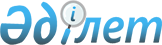 Об утверждении Плана по управлению пастбищами и их использованию в Созакском районе на 2017-2018 годы
					
			С истёкшим сроком
			
			
		
					Решение Созакского районного маслихата Южно-Казахстанской области от 26 декабря 2017 года № 141. Зарегистрировано Департаментом юстиции Южно-Казахстанской области 8 января 2018 года № 4375. Прекращено действие в связи с истечением срока
      В соответствии с подпунктом 15) пункта 1 статьи 6 Закона Республики Казахстан "О местном управлении и самоуправлении" от 23 января 2001 года и подпунктом 1) статьи 8 Закон Республики Казахстан от 20 февраля 2017 года "О пастбищах" районный маслихат РЕШИЛ:
      1. Утвердить План по управлению пастбищами и их использованию в Созакском районе на 2017-2018 годы согласно приложению.
      2. Государственному учреждению "Аппарат Созакского районного маслихата" в установленном законодательством Республики Казахстан порядке обеспечить:
      1) государственную регистрацию настоящего решения в территориальном органе юстиции;
      2) в течение десяти календарных дней со дня государственной регистрации настоящего решения маслихата направление его копии в бумажном и электронном виде на казахском и русском языках в Республиканское государственное предприятие на праве хозяйственного ведения "Республиканский центр правовой информации" для официального опубликования и включения в Эталонный контрольный банк нормативных правовых актов Республики Казахстан;
      3) в течение десяти календарных дней после государственной регистрации настоящего решения направление его копии на офиациальное опубликование в периодические печатные издания, распространяемых на территории Созакского района;
      4) размещение настоящего решения на интернет-ресурсе Созакского районного маслихата после его официального опубликования.
      3. Настоящее решение вводится в действие по истечении десяти календарных дней после дня его первого официального опубликования. План по управлению пастбищами и их использованию в Созакском районе на 2017-2018 годы
      Настоящий План по управлению пастбищами и их использованию по Созакскому району на 2017-2018 годы (далее – План) разработан в соответствии с Законами Республики Казахстан от 20 февраля 2017 года "О пастбищах", от 23 января 2001 года "О местном государственном управлении и самоуправлении в Республике Казахстан", приказом Заместителя Премьер-Министра Республики Казахстан - Министра сельского хозяйства Республики Казахстан от 24 апреля 2017 года № 173 "Об утверждении Правил рационального использования пастбищ" (зарегистрирован в Министерстве юстиции Республики Казахстан 28 апреля 2017 года № 15090), приказом Министра сельского хозяйства Республики Казахстан от 14 апреля 2015 года № 3-3/332 "Об утверждении предельно допустимой нормы нагрузки на общую площадь пастбищ" (зарегистрирован в Министерстве юстиции Республики Казахстан 15 мая 2015 года № 11064).
      План принимается в целях рационального использования пастбищ, устойчивого обеспечения потребности в кормах и предотвращения процессов деградации пастбищ.
      План содержит:
      1) схему (карту) расположения пастбищ на территории административно-территориальной единицы в разрезе категорий земель, собственников земельных участков и землепользователей на основании правоустанавливающих документов;
      2) приемлемые схемы пастбищеоборотов;
      3) карту с обозначением внешних и внутренних границ и площадей пастбищ, в том числе сезонных, объектов пастбищной инфраструктуры;
      4) схему доступа пастбищепользователей к водоисточникам (озерам, рекам, прудам, копаням, оросительным или обводнительным каналам, трубчатым или шахтным колодцам), составленную согласно норме потребления воды;
      5) схему перераспределения пастбищ для размещения поголовья сельскохозяйственных животных физических и (или) юридических лиц, у которых отсутствуют пастбища, и перемещения его на предоставляемые пастбища;
      6) схему размещения поголовья сельскохозяйственных животных на отгонных пастбищах физических и (или) юридических лиц, не обеспеченных пастбищами, расположенными в сельском округе;
      7) календарный график по использованию пастбищ, устанавливающий сезонные маршруты выпаса и передвижения сельскохозяйственных животных;
      8) иные требования, необходимые для рационального использования пастбищ на соответствующей административно-территориальной единице.
      План принят с учетом сведений о состоянии геоботанического обследования пастбищ, сведений о ветеринарно-санитарных объектах, данных о численности поголовья сельскохозяйственных животных с указанием их владельцев – пастбищепользователей, физических и (или) юридических лиц, данных о количестве гуртов, отар, табунов, сформированных по видам и половозрастным группам сельскохозяйственных животных, сведений о формировании поголовья сельскохозяйственных животных для выпаса на отгонных пастбищах, особенностей выпаса сельскохозяйственных животных на культурных и аридных пастбищах, сведений о сервитутах для прогона скота и иных данных, предоставленных государственными органами, физическими и (или) юридическими лицами.
      Общая площадь Созакского района составляет 4104940 гектаров. Совокупность всех сельскохозяйственных угодий 3521355 гектар, в том числе пашни 15472 гектар, в том числе 6379 гектар орошаемой пашни, 337 гектар многолетних наслаждений, 11773 гектар сенокосных угодий, пастбищные 3493772 гектар.
      По категориям земли:
      земли используемые в сельскохозяйственных целях 351730 гектаров, из них пастбищ 332194 гектар;
      земли населенных пунктов 258 584 гектаров, из них пастбищ 253 116 гектар;
      земли используемые не в целях промышленности, транспорта, связи, обороны, сельского хозяйсвта - 47 059 гектар;
      земли особо охраняемых природных территории 799 гектар;
      земли лесного фонда 1 015 544 гектаров, из них пастбищ - 629 637 гектар;
      земли водного фонда - 3 245 гектар;
      По административно-территориальному делению в Созакском районе имеются 10 сельских округов и 2 поселков, 35 сельских населенных пункта.
      Содержание:
      1. Природа 
      2. Климат 
      3. Гидрография
      4. Сельское хозяйство 
      Природа:
      Созакский район, расположен в северной части Южно-Казахстанской области и по территорияльному региону граничит с 3 областьями, 2 районами. Общая длина границы более 1255 верст и все они проходят через сушу. На севере граничит с Карагандинской областью 95 верст, на юге с Байдибекским и Туркестанским районами 220 верст, а на западе и востоке с Кызылординской и Жамбылской областью 365 верст.
      Климат:
      Созакского района умеренно континентальный климат. Зима холодная на севере, слегка теплая на юге. Лето жаркое и сухое. В январе температура достигает (7- 12°С), а летом во всех частях (24-27°С). Годовой средний размер дождя от 150 милиметров до 200 милиметров.
      Гидрография:
      От Каратау до Ушбаса, Уштобе, Торлана, Балдысу, Жылыбулака и других рек. В западной части населенного пункта Коктобе возле реки совершенно привлечено, в связи с Суындык", "Суындык" строительство водохранилища. Есть другие озера в Кызылколе, Акжаике, Айдыне. 
      Сельское хозяйство:
      На территории района 3521355 гектар земель пригодных для ведения сельского хозяйства, в том числе 15472 гектар пашни, 6379 гектар орошаемой пашни, многолетних растений 337 гектар, сенокосные угодя 11773 гектар, пастбищных 3493772 гектар.
      По Созакскомуу району крупно рогатый скот – 24726 , овец и коз - 224117, лошадей – 11972, верблюдов – 9711, птицы – 20641 голов. Сведения о количестве поголовья скота, имеющихся площадей природных пастбищ и требуемых площадей природных пастбищ в разрезе сельских и поселковых округов Созакского района: Уровень обеспеченности скота на пастбищах
      Ветеринарно-санитарные помещения, обслуживающие домашних животных: ветеринарные станции – 11купка мелко рогатого скота -20, пункт исскуственного осеменение -14, биотермические котловины – 15. Информация о ветеринарно-санитарных учреждениях:
      Средняя урожайность пастбищ на сухую массу 5,3 центнер/гектар, кормовая единица 3,1 центнер/гектар. Оценка массивной урожайности природно - кормовых угодий и кормовых единиц (центнер/гектар): Поток корма оценивается по следующим показателям.
      1. Шолаккорганский сельский округ
      Центр – сельский округ Шолаккорган
      Населенные пункты - Шолаккорган, Абай, Балдысу, Карабулак, Жеткиншек.
      Население -17514 человека.
      Общая площадь округа - 270419 гектар.
      В том числе:
      сельскохозяйственные земли-40340 гектар;
      общая площадь пашни-897 гектар;
      орошаемые земли-789 гектар;
      сенокосные земли-839 гектар;
      пастбищная земля-38196 гектар;
      многолетние древесные растения - 57 гектар. Данные о количестве поголовья скота сельскохозяйственных животных по месту жительства: Информация о ветеринарно-санитарных учреждениях: График использования календаря пастбищ для распределения сельскохозяйственных животных и сезонных маршрутов распространения. Продолжительность пастбищного периода следующая: График потребности в пастбище скота сельскохозяйственных животных: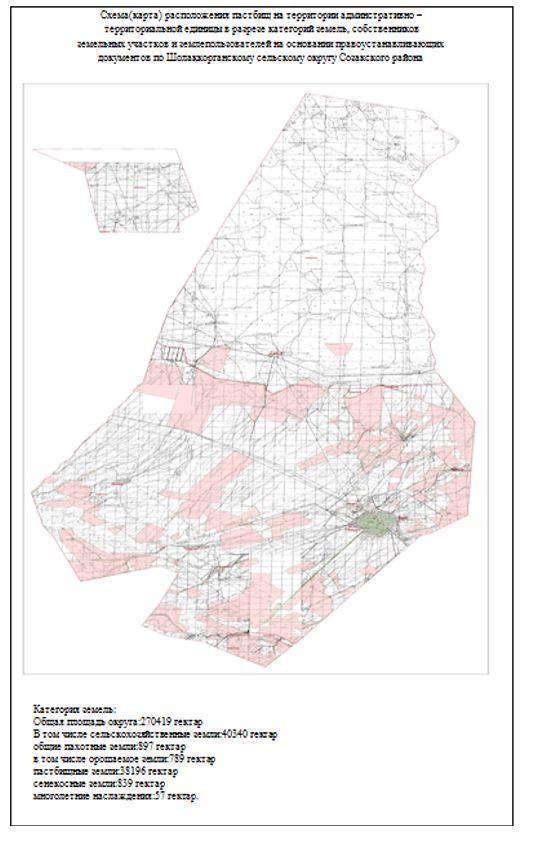 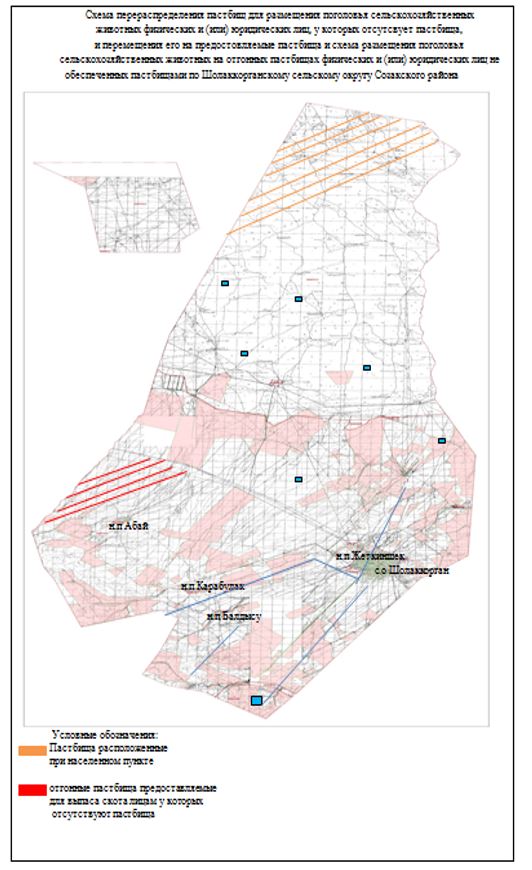 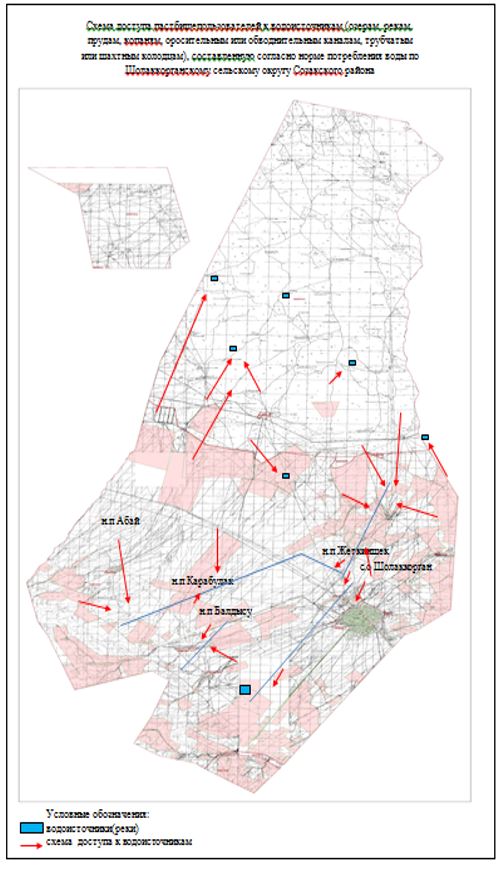 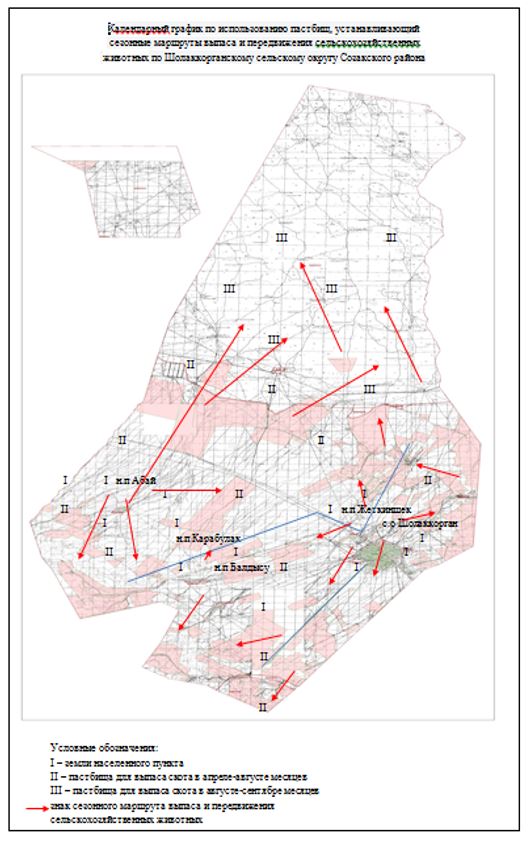 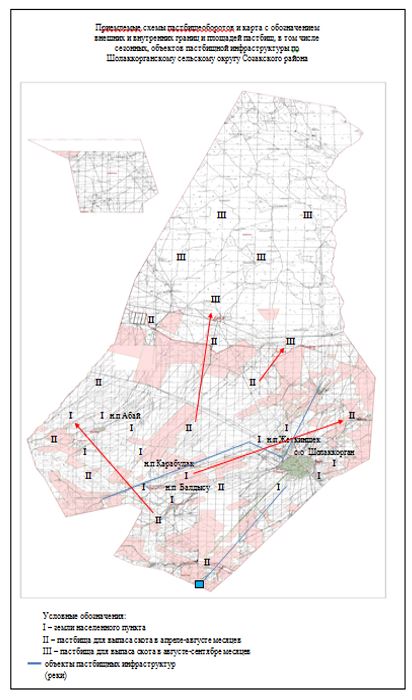 
      2. Сельский округ Жартытобе
      Центр – Сельский округ Жартытобе.
      Населенные пункты - Жартытобе,Акколтык,Бабата.
      Количество населения - 3867 человека.
      Общая площадь округа - 374 715 гектар.
      В том числе:
      сельскохозяйственные земли – 343 215 гектар;
      пашни -5276 гектар;
      орошаемые -168 гектар;
      багорная - 485 гектар;
      многолетние наслаждения-39 гектар;
      пастбищная земля -39860 гектар;
      сенекосные земля - 1005 гектар;
      Земля населенного пункта - 9974 гектар. Данные о количестве поголовья скота сельскохозяйственных животных по населенным пунктам: Информация о ветеринарно-санитарных учреждениях: График календаря использования пастбищ для распределения сельскохозяйственных животных и сезонных маршрутов распространения. Продолжительность пастбищного периода следующая: График потребности в пастбище скота сельскохозяйственных животных: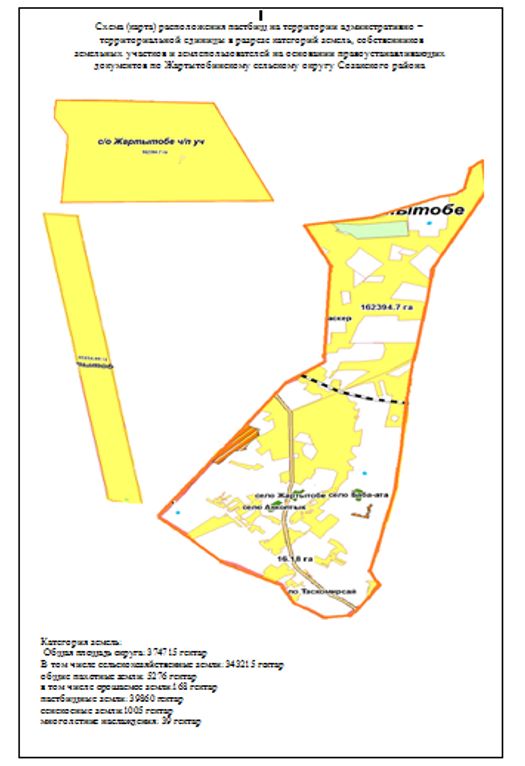 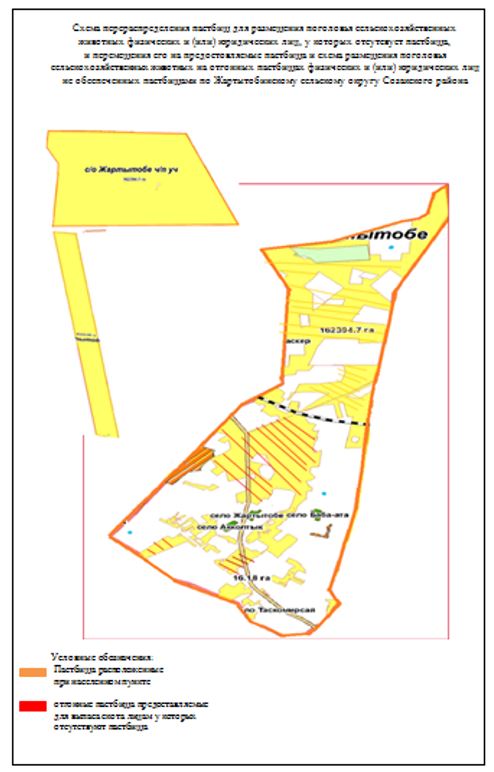 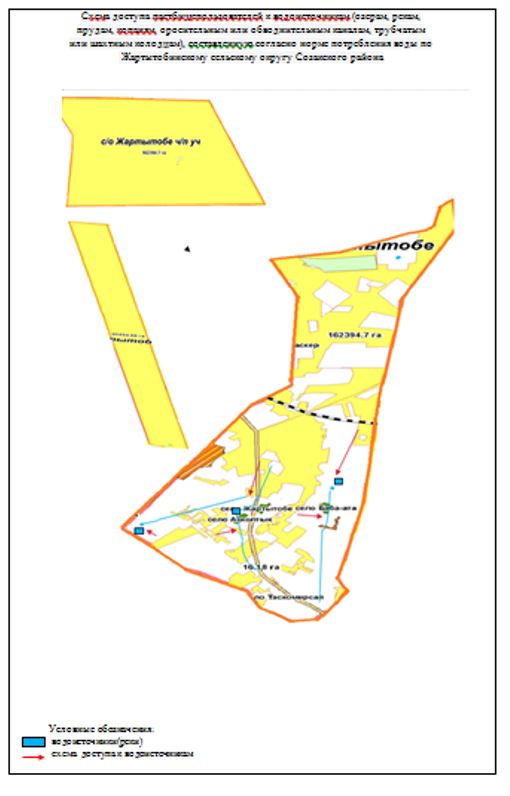 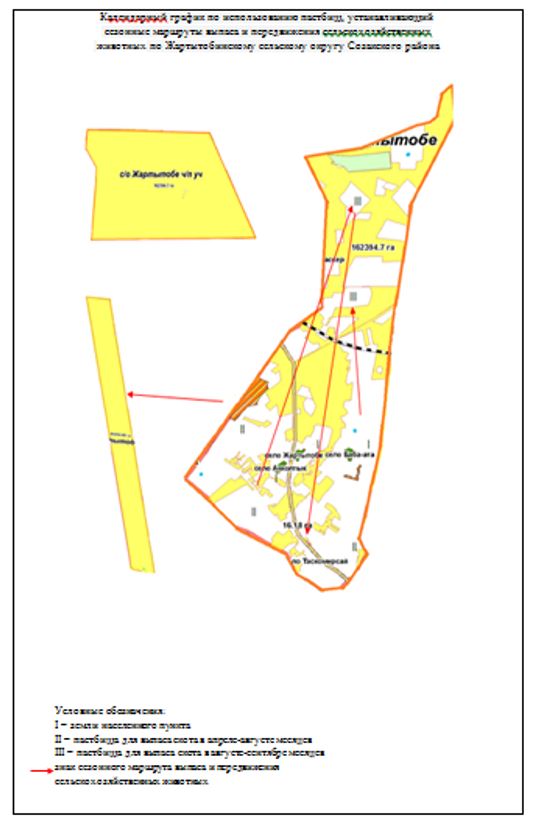 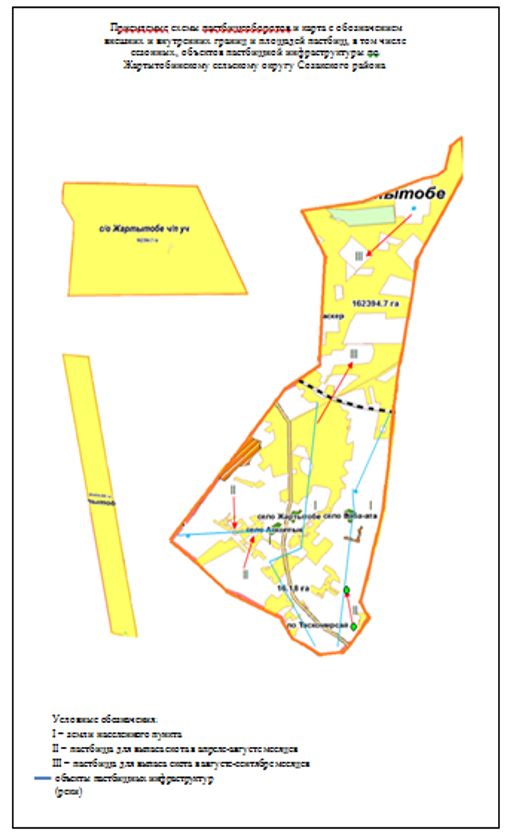 
      3. Поселок Таукент
      Центр - поселок Таукент.
      Количество населения - 7334 человека.
      Общая площадь округа - 2414 гектар.
      В том числе:
      сельскохозяйственные земли – 1929,5 гектар;
      орошаемые - 28 гектар;
      многолетние наслаждения - 2 гектар; 
      пастбищная земля - 1899,5 гектар
      Земля населенного пункта - 9974 гектар. Данные о количестве поголовья скота сельскохозяйственных животных по населенным пунктам: Информация о ветеринарно-санитарных учреждениях: График календаря использования пастбищ для распределения сельскохозяйственных животных и сезонных маршрутов распространения. Продолжительность пастбищного периода следующая: График потребности в пастбище скота сельскохозяйственных животных:
      4. Сельский округ Сызган
      Центр – сельский округ Козмолдак.
      Населеные пункты - Козмолдак, Сызган, Басбулак, Кайнар.
      Количество населения - 4083 человека.
      Общая площадь – 577 814 гектар. 
      В том числе:
      сельскохозяйственные земли – 575483 гектар;
      общая площадь пашни - 472 гектар;
      орошаемые - 417 гектар;
      многолетние наслаждения – 16 гектар;
      сенекосные земля - 127 гектар; 
      земля населенного пункта - 32773 гектар. Данные о количестве поголовья скота сельскохозяйственных животных по населенным пунктам: Информация о ветеринарно-санитарных учреждениях: График календаря использования пастбищ для распределения сельскохозяйственных животных и сезонных маршрутов распространения. Продолжительность пастбищного периода следующая: График потребности в пастбище скота сельскохозяйственных животных: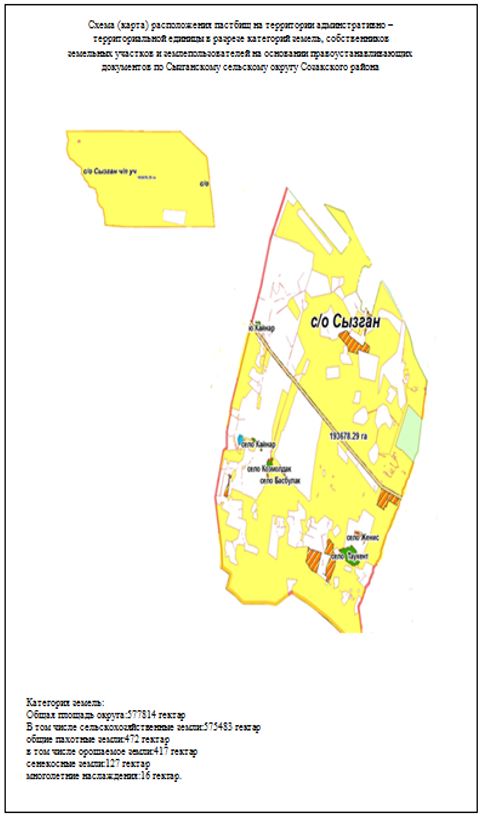 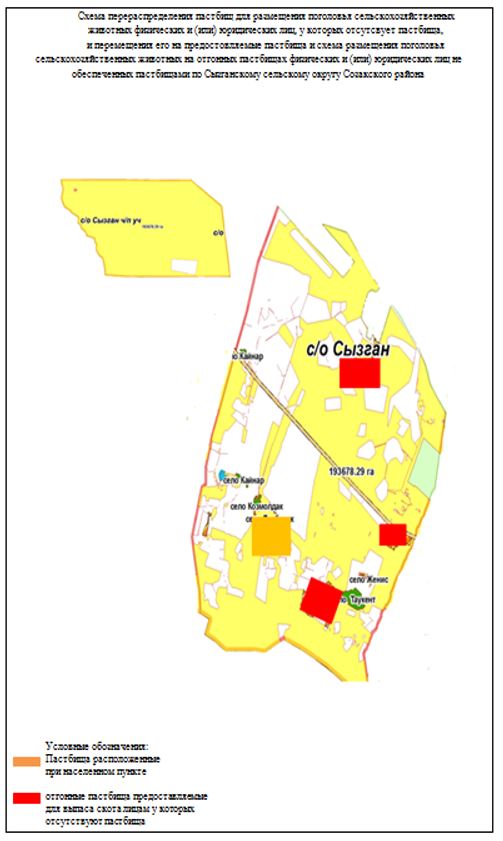 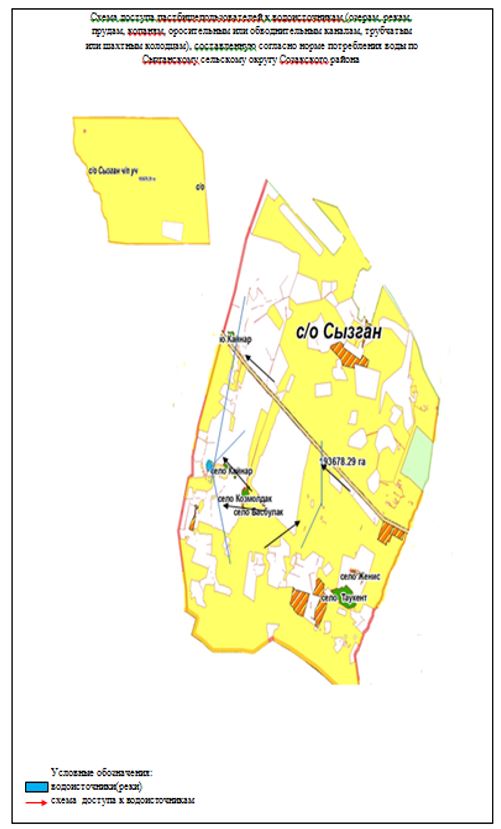 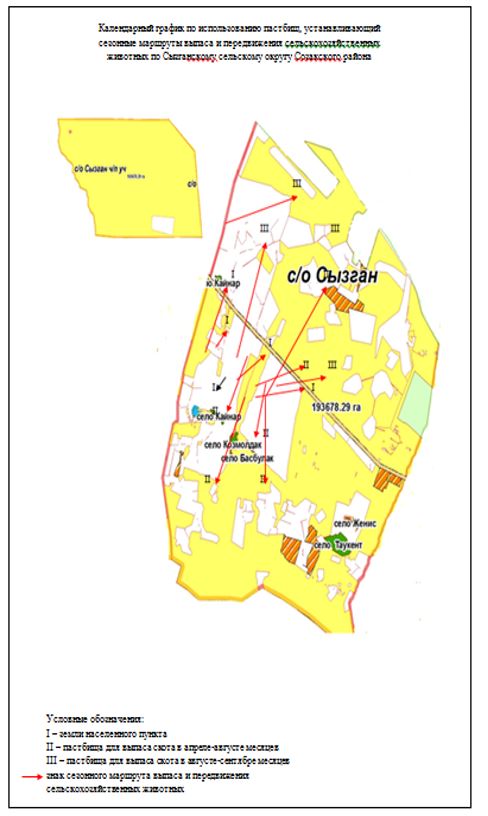 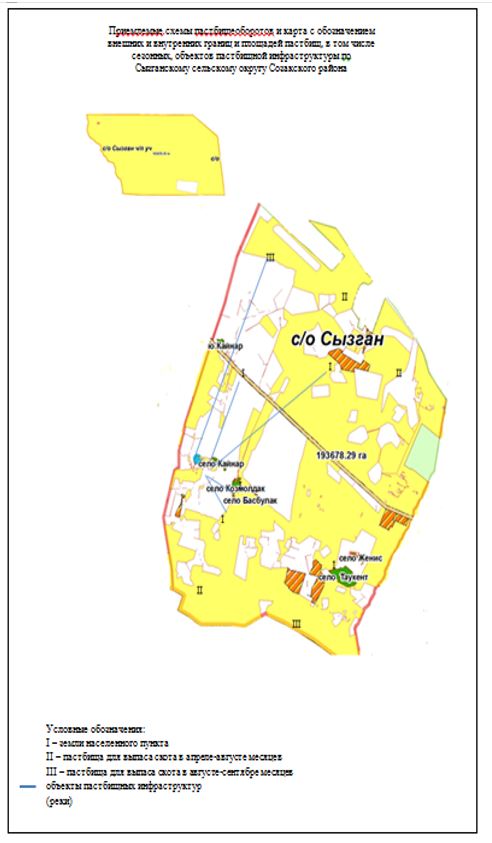 
      5. Сельский округ Каракур
      Центр - сельского округа Каракур.
      Количество населения – 3238 человека.
      Населеные пункты: Каракур, Шага, Ран.
      Общая площадь – 475763 гектар.
      В том числе:
      сельскохозяйственные земли – 367251 гектар;
      общая площадь пашни - 200 гектар;
      многолетние древеснык растения -6 гектар;
      сенекосые земли – 2326 гектар;
      пастбищная земля - 367152 гектар. Данные о количестве поголовья скота сельскохозяйственных животных по населенным пунктам: Информация о ветеринарно-санитарных учреждениях: График календаря использования пастбищ для распределения сельскохозяйственных животных и сезонных маршрутов распространения. Продолжительность пастбищного периода следующая: График потребности в пастбище скота сельскохозяйственных животных: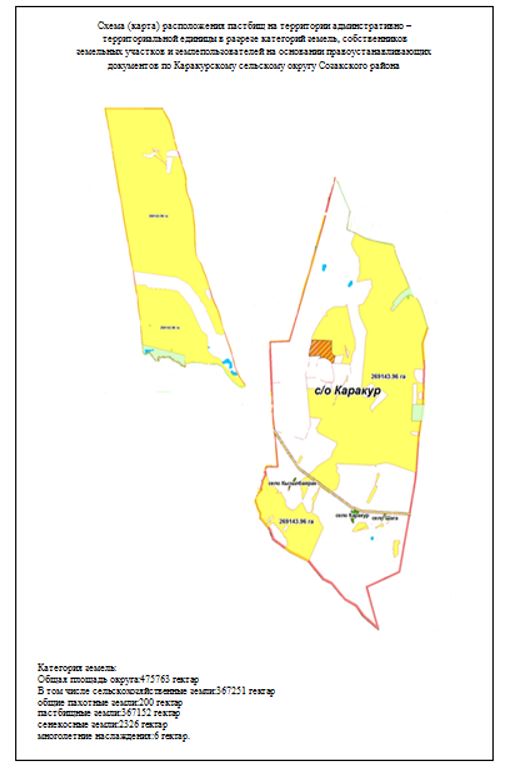 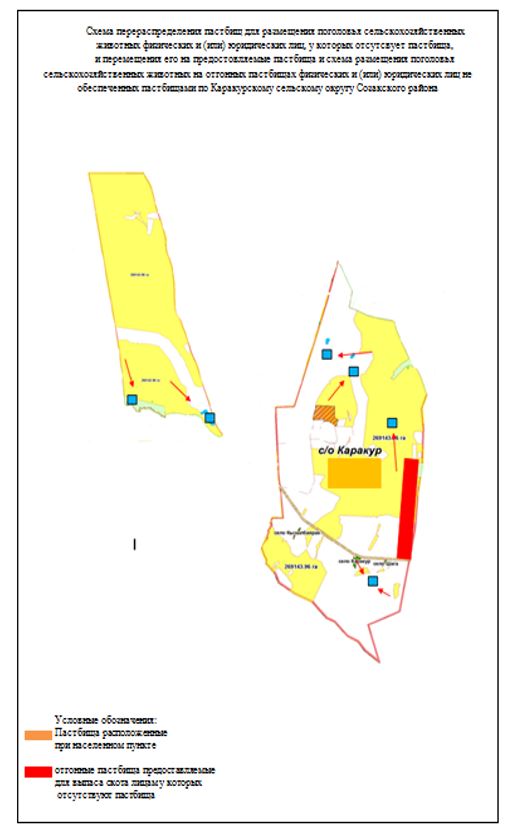 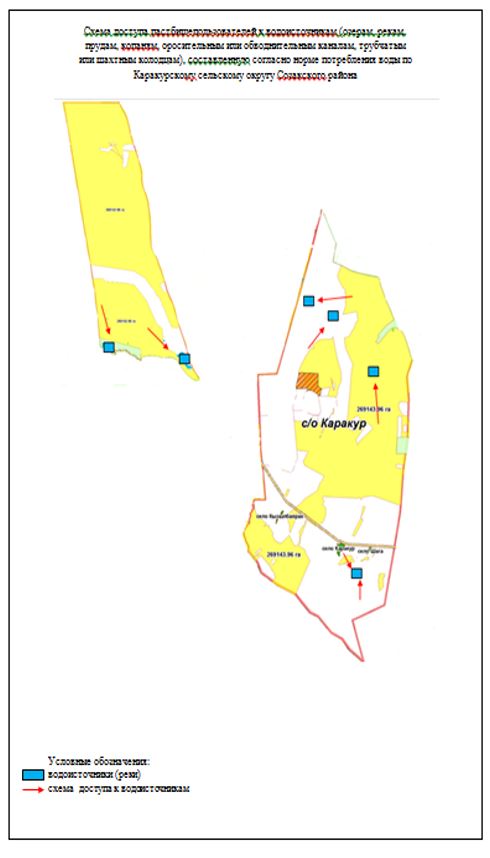 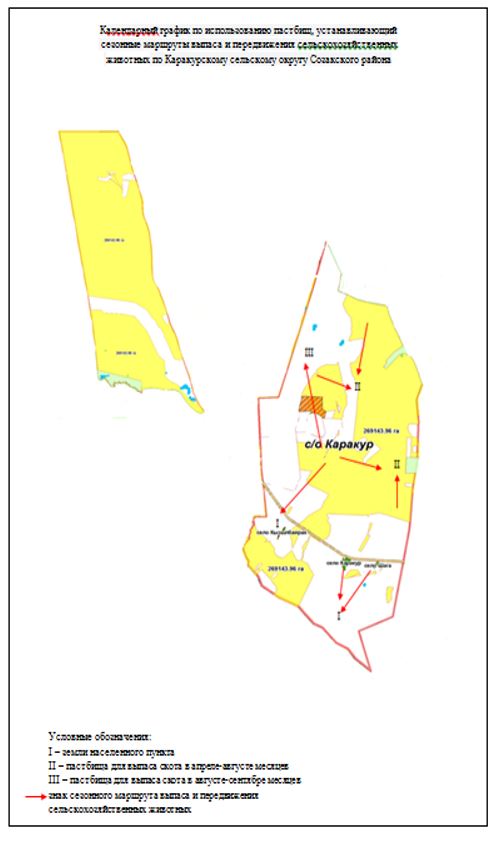 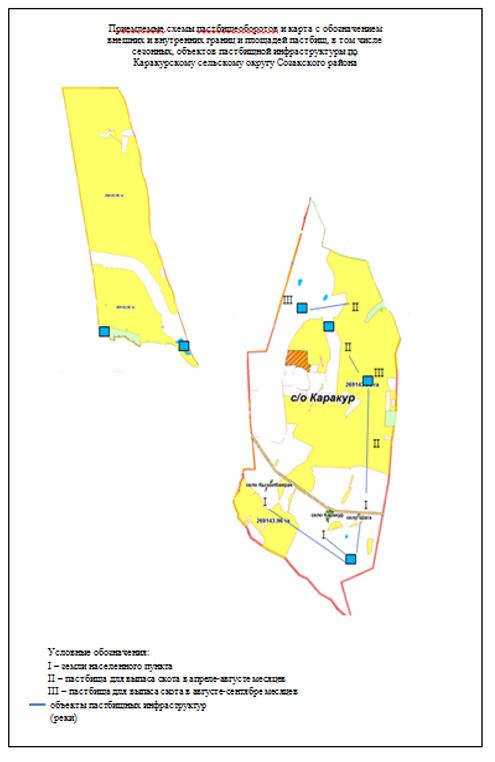 
      6. Сельский округ Каратау
      Центр – сельский округ Каратау.
      Населеные пункты - Каратау, Аксумбе, Саржаз, Жумысшы.
      Количество населения – 2134 человека.
      Общая площадь - 577814 гектар.
      В том числе:
      сельскохозяйственные земли – 575483 гектар;
      пашни – 274 гектар;
      орошаемые-136 гектар;
      сад-36 гектар;
      пастбищ- 586191 гектар;
      сенекосы – 1100 гектар;
      земля населенного пункта - 24614 гектар. Данные о количестве поголовья скота сельскохозяйственных животных по месту жительства: Информация о ветеринарно-санитарных учреждениях: График использования календаря пастбищ для распределения сельскохозяйственных животных и сезонных маршрутов распространения. Продолжительность пастбищного периода следующая: График потребности в пастбище скота сельскохозяйственных животных: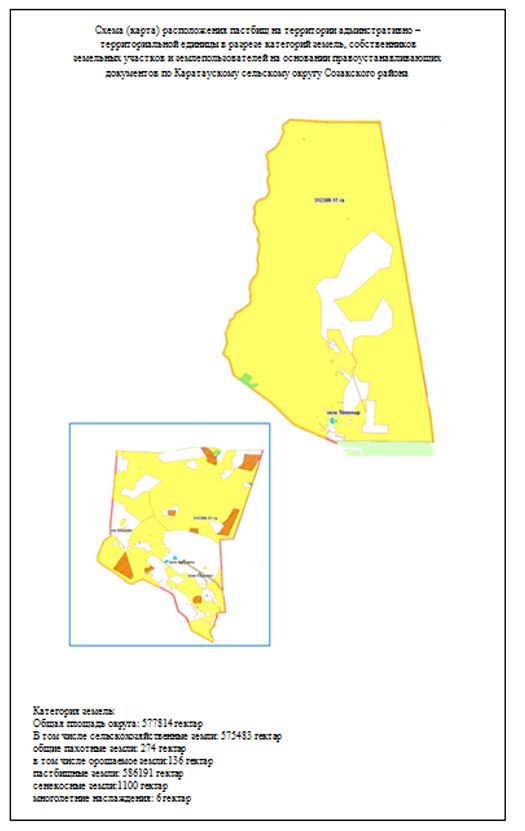 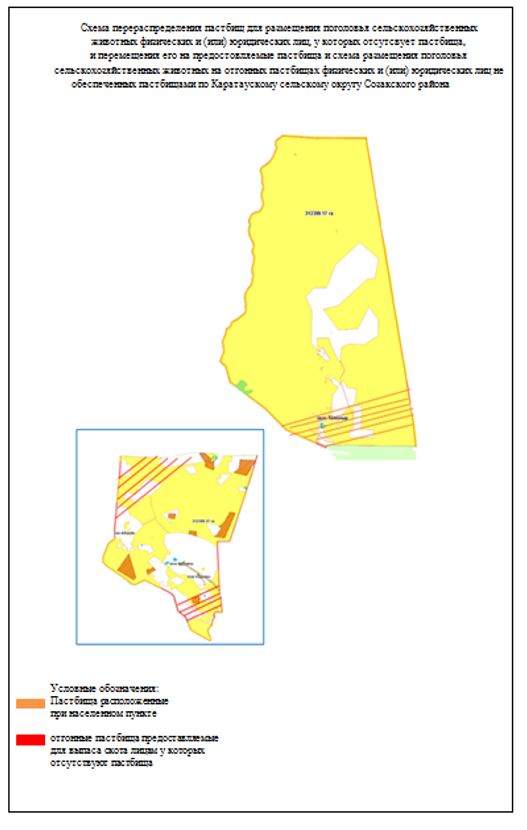 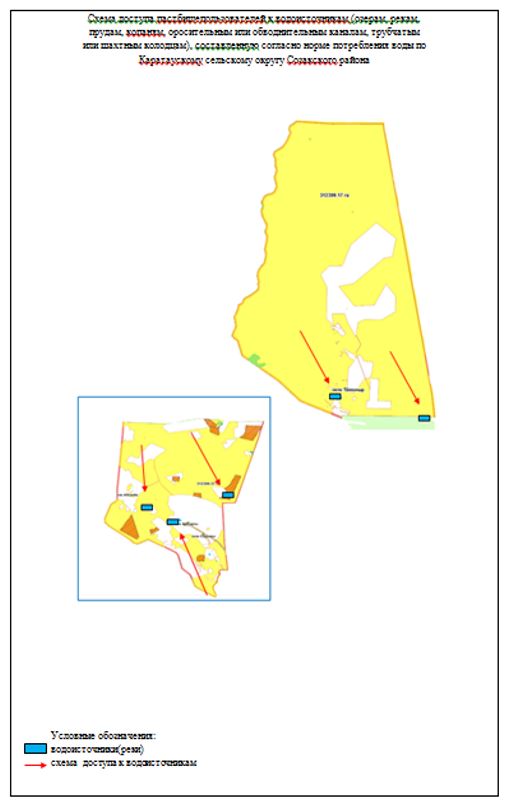 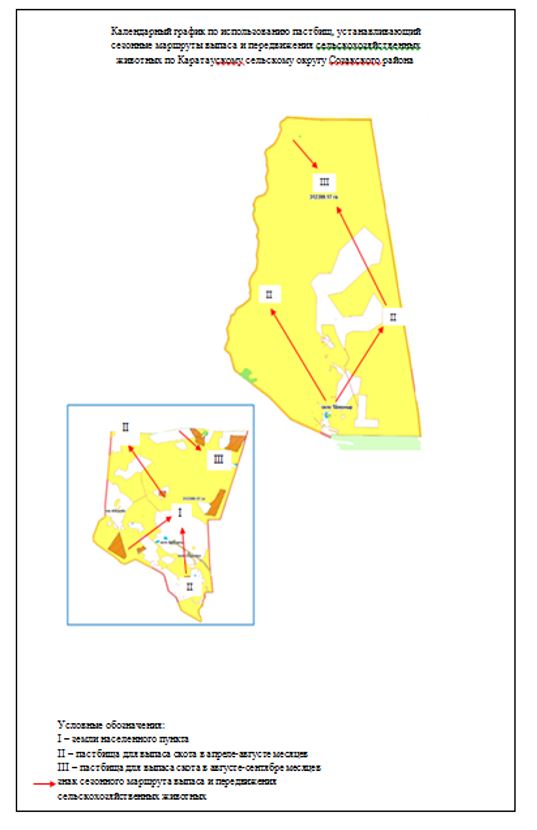 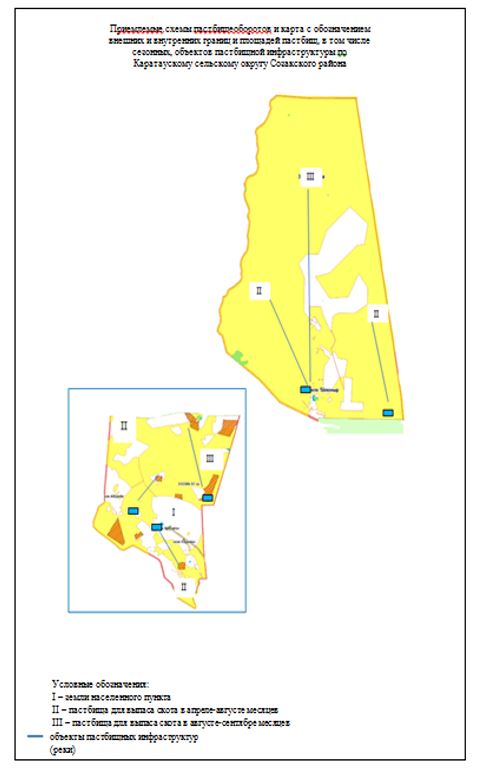 
      7. Сельский округ Тасты
      Центр – сельский округ Тасты.
      Количество населения -1658 человека.
      Населенные пункты - Тасты, Кылти.
      Общая площадь - 395232 гектар.
      В том числе:
      сельскохозяйственные земли – 389926 гектар;
      общая площадь пашни -8 гектар;
      орошаемые земли -8 гектар;
      многолетние древесные растения - 36 гектар;
      сенекосые земли – 1100 гектар;
      пастбищная земля - 384496 гектар;
      земля населенного пункта - 12348 гектар. Данные о количестве поголовья скота сельскохозяйственных животных по месту жительства: Информация о ветеринарно-санитарных учреждениях: График использования календаря пастбищ для распределения сельскохозяйственных животных и сезонных маршрутов распространения. Продолжительность пастбищного периода следующая: График потребности в пастбище скота сельскохозяйственных животных: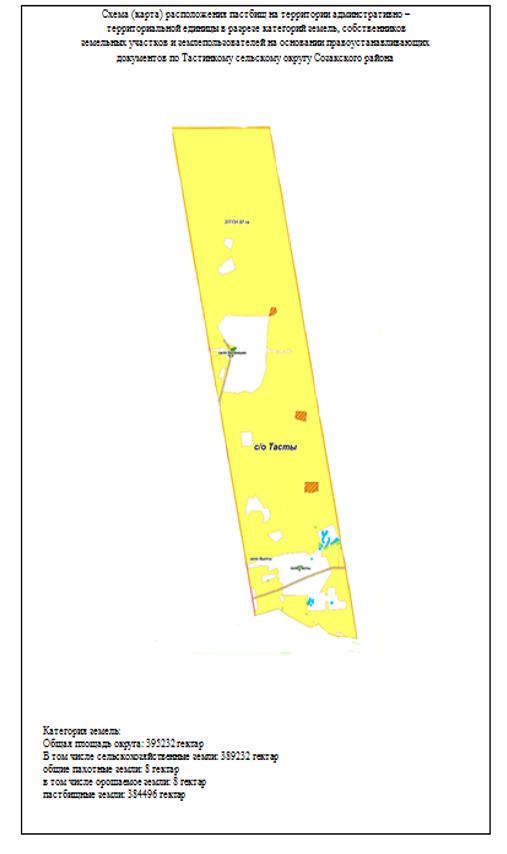 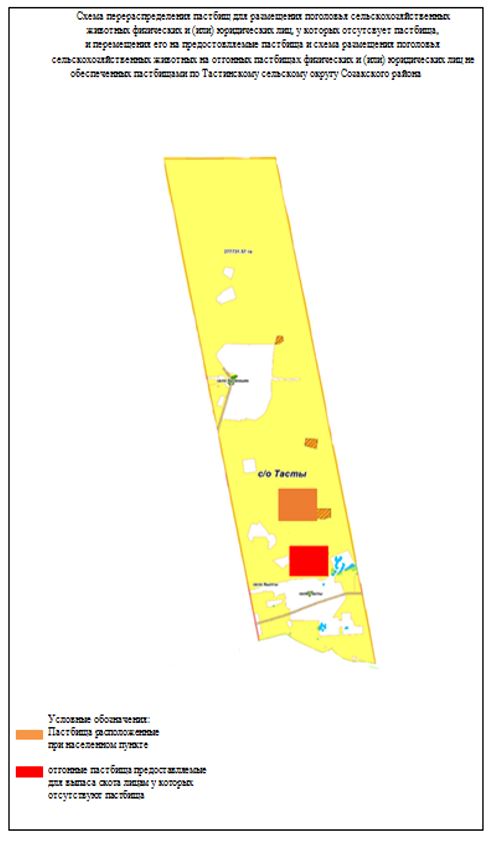 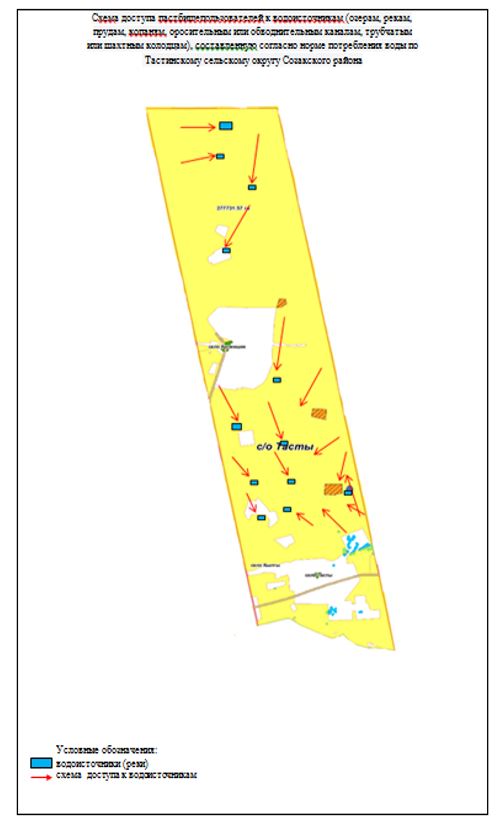 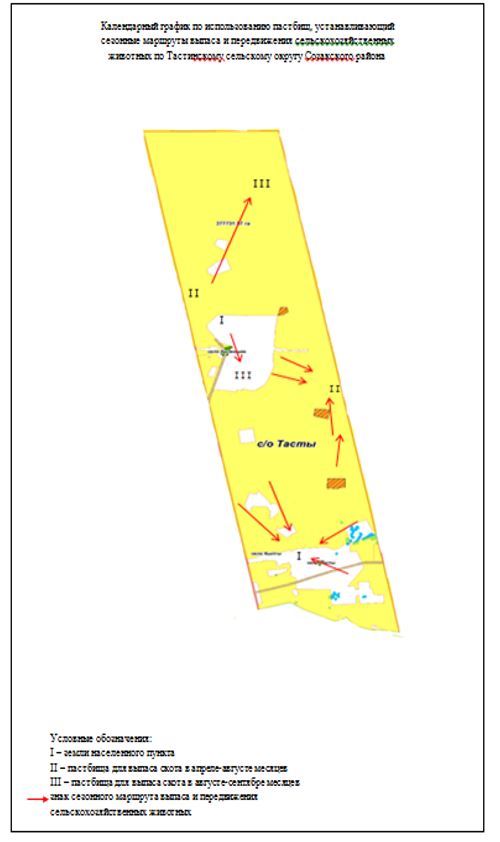 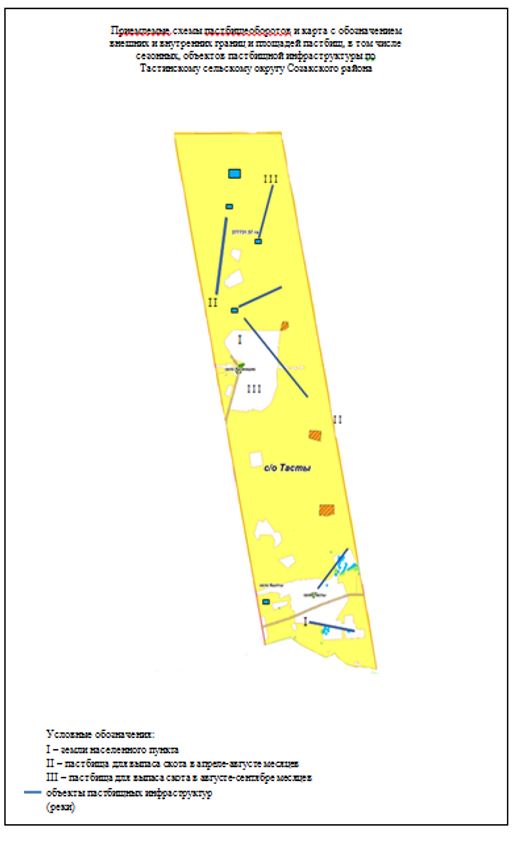 
      8. Сельский округ Шу
      Центр – сельский округ Шу.
      Количество населения – 623 человека.
      Общая площадь - 406532 гектар.
      В том числе:
      сельскохозяйственные земли - 377124 гектар;
      общая площадь пашни - 5 гектар;
      орошаемые земли - 5 гектар;
      пастбищная земля - 369891 гектар;
      земля населенного пункта - 14441 гектар. Данные о количестве поголовья скота сельскохозяйственных животных по месту жительства: Информация о ветеринарно-санитарных учреждениях: График использования календаря пастбищ для распределения сельскохозяйственных животных и сезонных маршрутов распространения. Продолжительность пастбищного периода следующая: График потребности в пастбище скота сельскохозяйственных животных: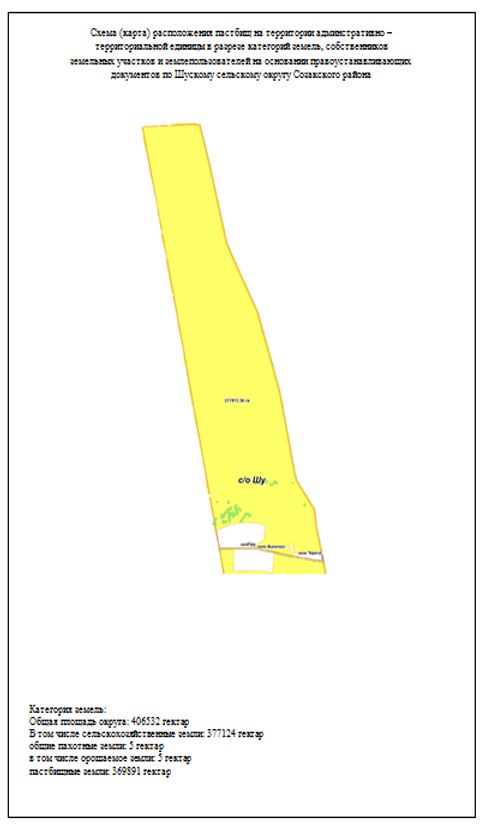 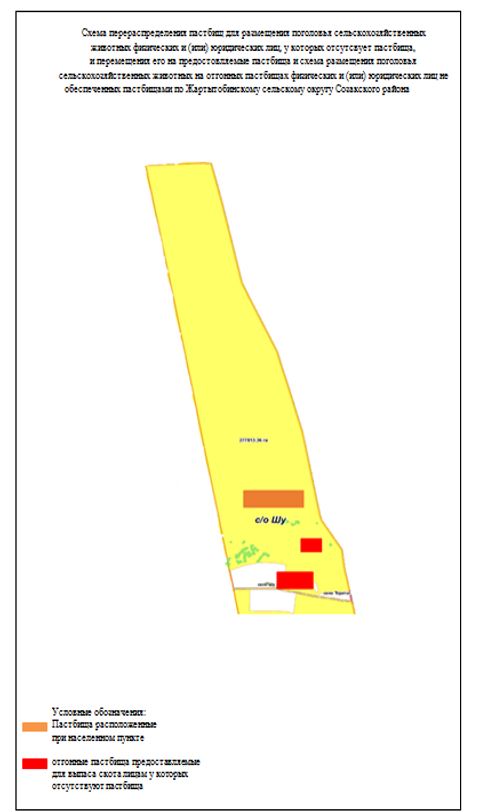 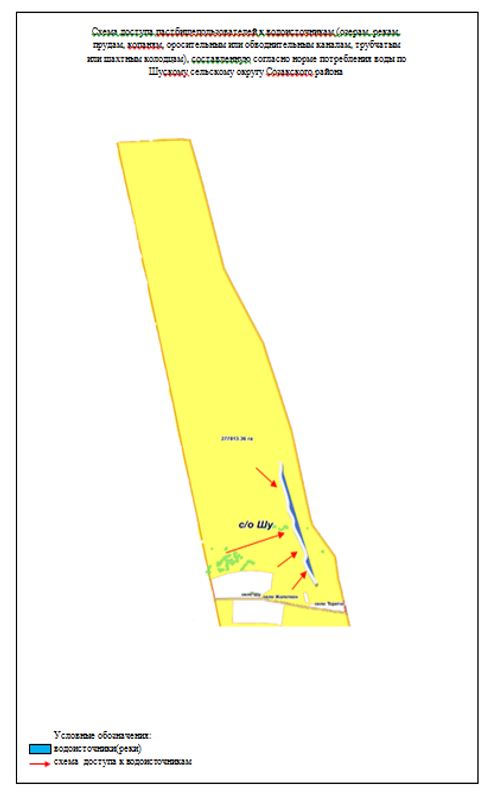 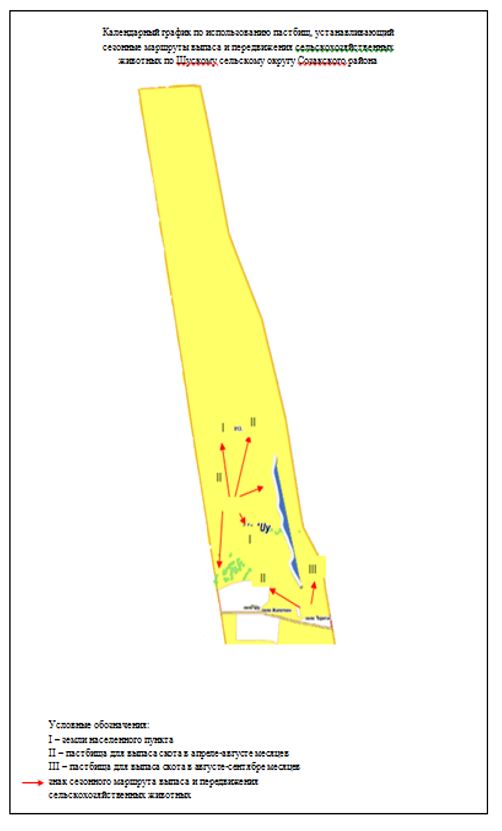 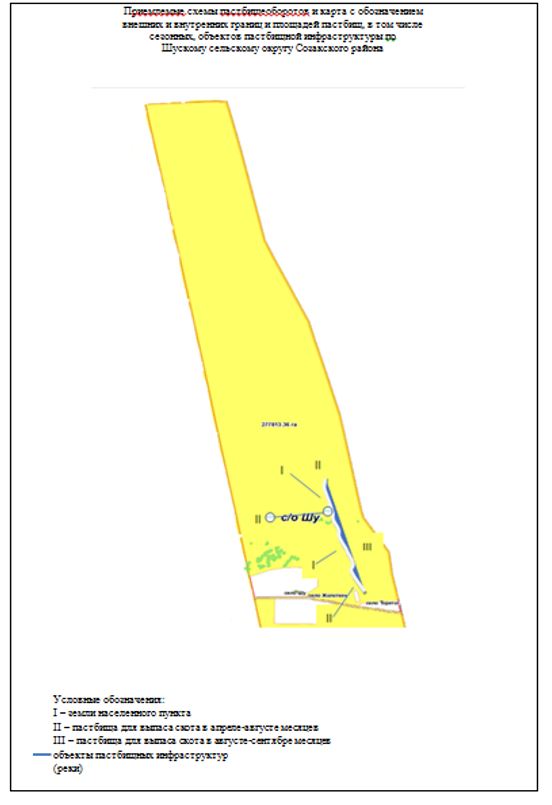 
      9. Сельский округ Кумкент
      Центр – сельский округ Кумкент.
      Количество населения – 3488 человека.
      Населенные пункты – Кумкент, Кызылкол.
      Общая площадь - 255109 гектар.
      В том числе:
      сельского хозяйства - 212848 гектар;
      общая площадь пашни - 4559,49 гектар;
      орошаемые земли - 623,72 гектар;
      многолетние древесные растения - 33 гектар;
      сенокосные земли - 2326,40 гектар;
      пастбищная земля - 211711 гектар. Данные о количестве поголовья скота сельскохозяйственных животных по месту жительства: Информация о ветеринарно-санитарных учреждениях: График использования календаря пастбищ для распределения сельскохозяйственных животных и сезонных маршрутов распространения. Продолжительность пастбищного периода следующая: График потребности в пастбище скота сельскохозяйственных животных: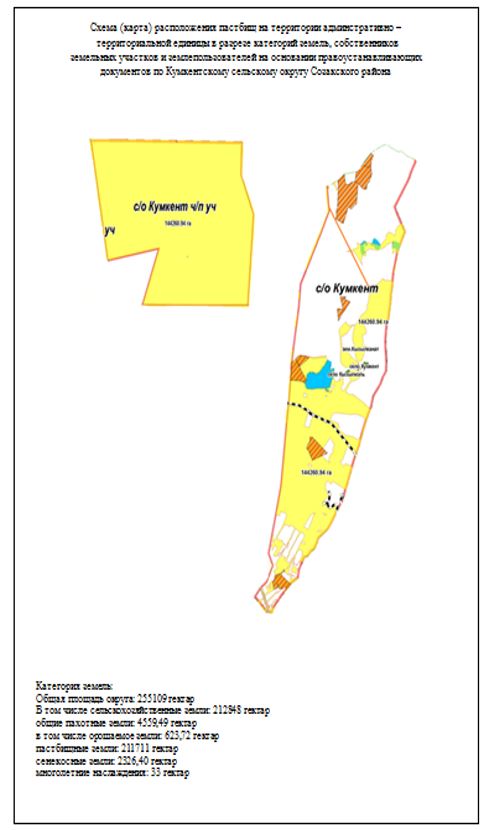 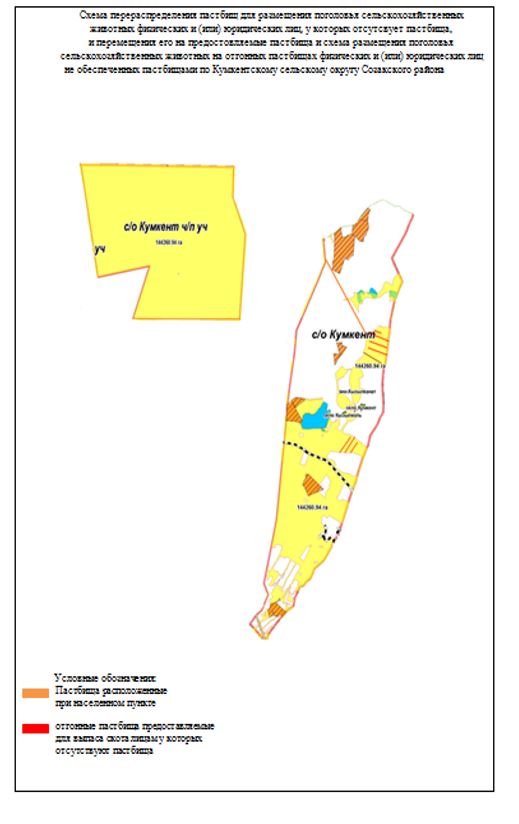 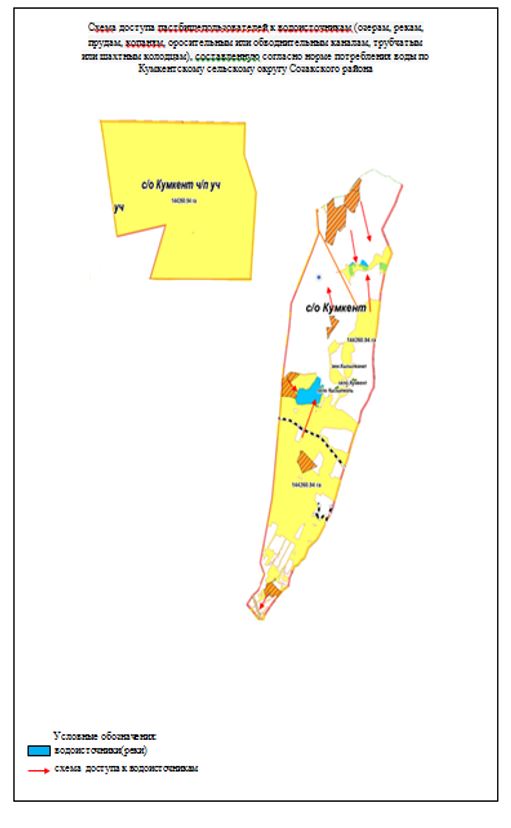 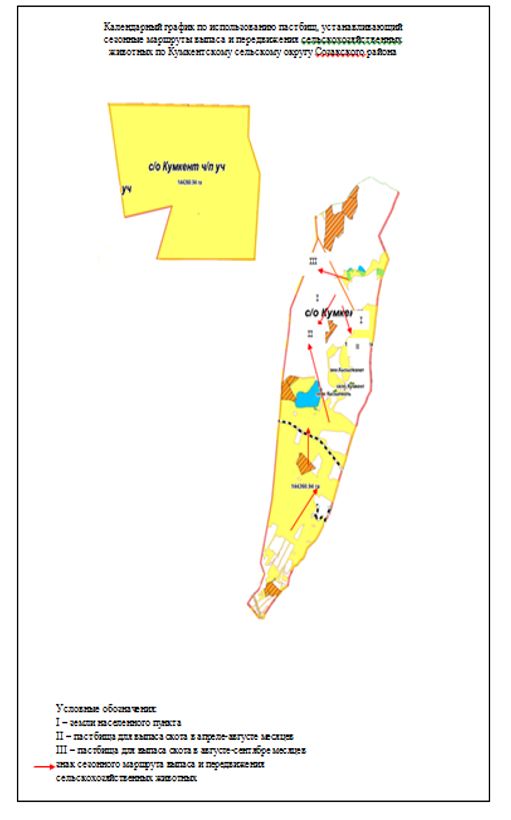 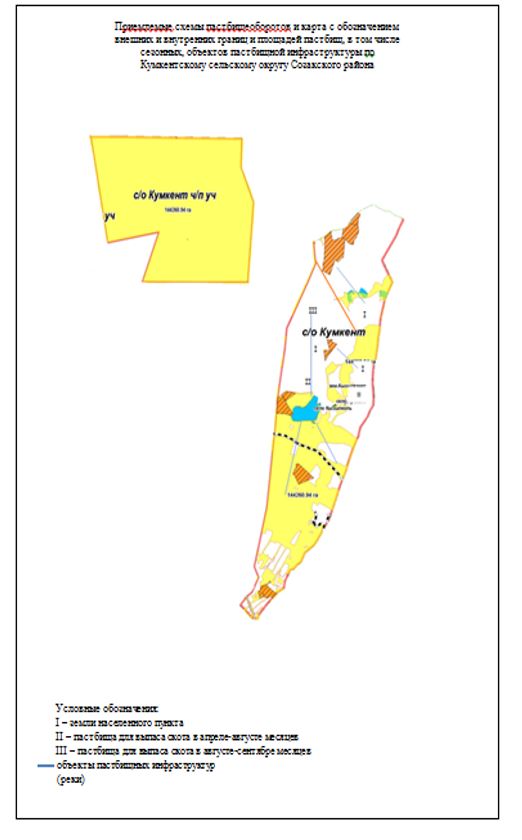 
      10. Сельский округ Жуантобе
      Центр – Сельский округ Жуантобе.
      Количество населения - 2082 человека.
      Населенные пункты - Жуантобе,Коңыратарык
      Общая площадь - 424505 гектар.
      В том числе:
      земли сельхоз назначения - 383632 гектар;
      орошаемое земли - 43 гектар;
      пастбищная земля - 380137 гектар;
      земля лесьного фонда - 188213 гектар;
      земельного запаса - 274222 гектар;
      населенного пункта - 31198 гектар. Данные о количестве поголовья скота сельскохозяйственных животных по месту жительства: Информация о ветеринарно-санитарных учреждениях: График использования календаря пастбищ для распределения сельскохозяйственных животных и сезонных маршрутов распространения. Продолжительность пастбищного периода следующая: График потребности в пастбище скота сельскохозяйственных животных: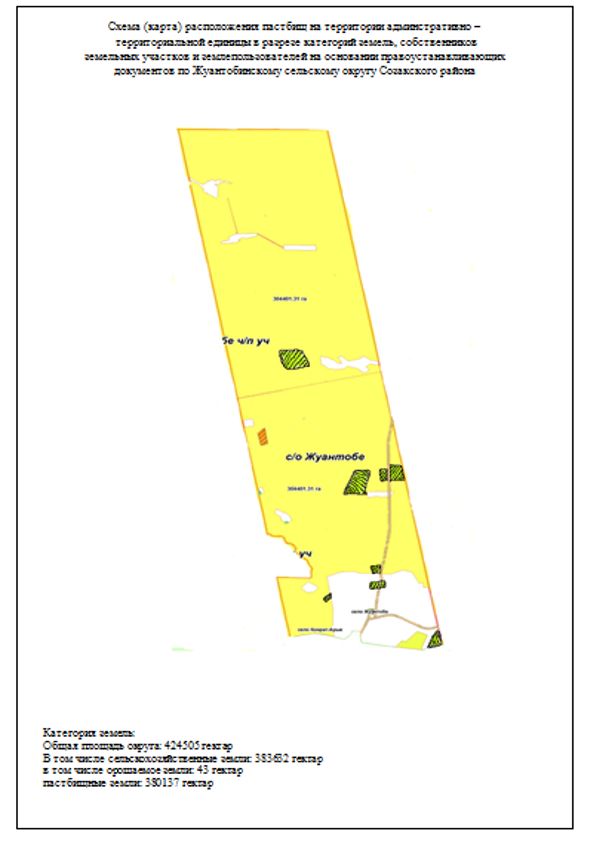 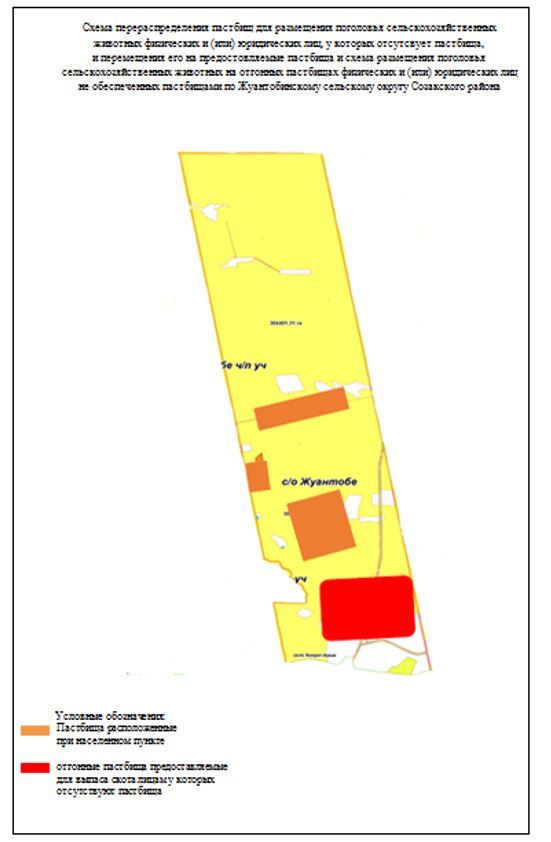 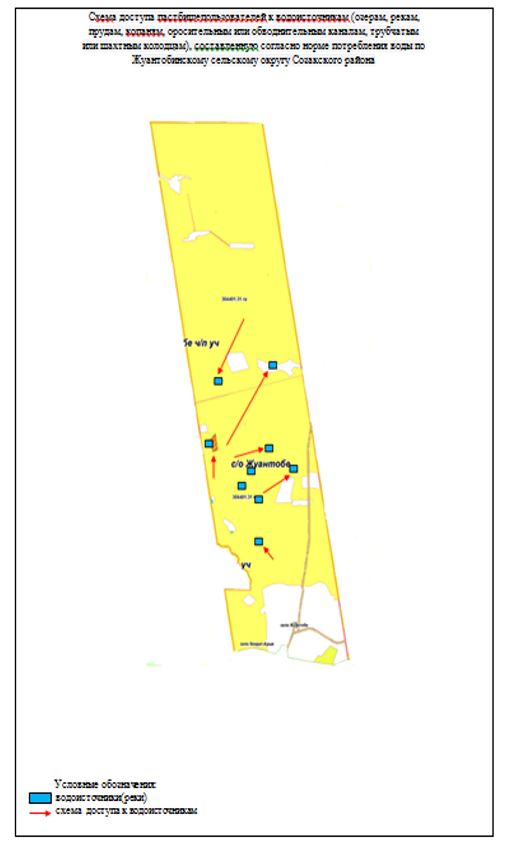 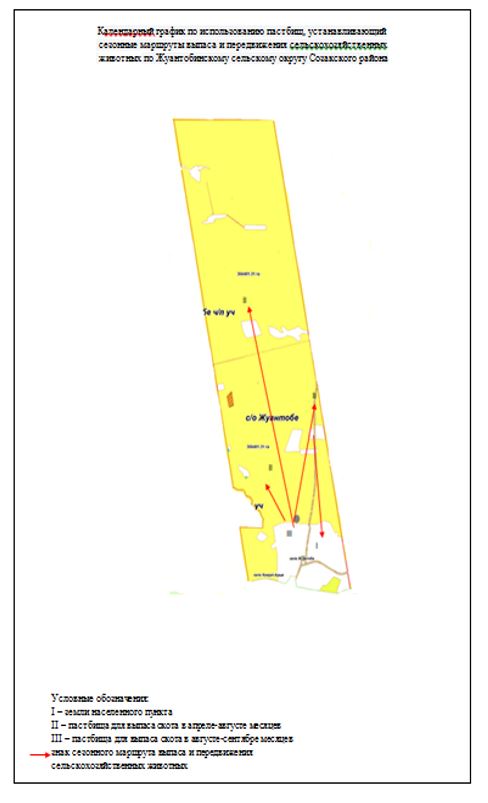 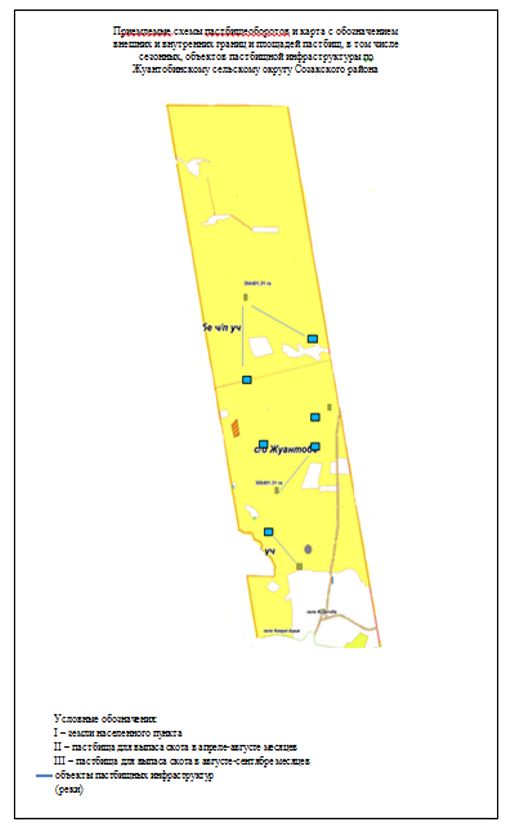 
      11. Поселок Кыземшек
      Центр – поселок Кыземшек.
      Населенные пункты – Кыземшек, Тайконыр.
      Количество населения - 4819 человека.
      Общая площадь – 23231 гектар.
      В том числе:
      для сельхозяйственнных назначения - 22685 гектар;
      общая площадь пашни – 12 гектар;
      пастбищная земля - 22673 гектар; Данные о количестве поголовья скота сельскохозяйственных животных по месту жительства: Информация о ветеринарно-санитарных учреждениях: График использования календаря пастбищ для распределения сельскохозяйственных животных и сезонных маршрутов распространения. Продолжительность пастбищного периода следующая: График потребности в пастбище скота сельскохозяйственных животных:
      12. Сельский округ Созак
      Центр - Сельский округ Созак.
      Количество населения -10380 человека.
      Населенные пункты - Созак, Коктобе, Ыбырай, Какпансор.
      Общая площадь - 588931 гектар.
      В том числе:
      сельскохозяйственного назначения - 408121 гектар ;
      пашни - 1525 гектар;
      сенокосы - 425,13 гектар;
      пастбищ - 394785 гектар;
      земля населенного пункта - 29233 гектар. Данные о количестве поголовья скота сельскохозяйственных животных по месту жительства: Информация о ветеринарно-санитарных учреждениях: График использования календаря пастбищ для распределения сельскохозяйственных животных и сезонных маршрутов распространения. Продолжительность пастбищного периода следующая: График потребности в пастбище скота сельскохозяйственных животных: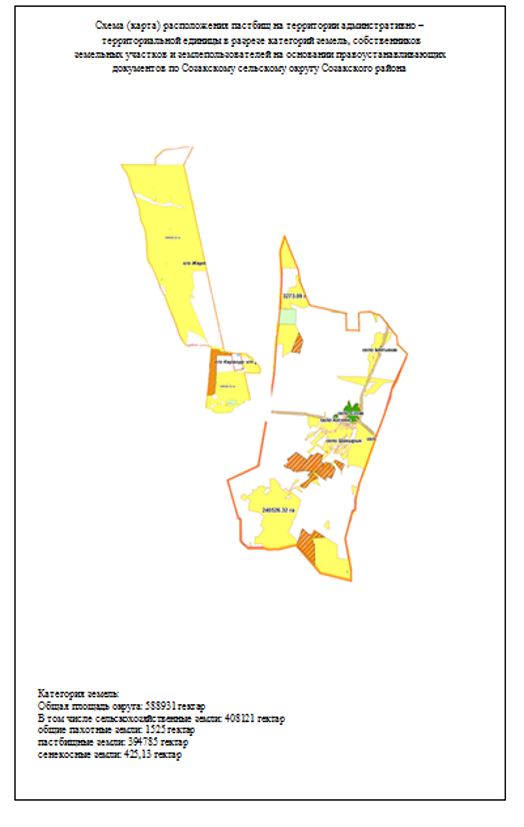 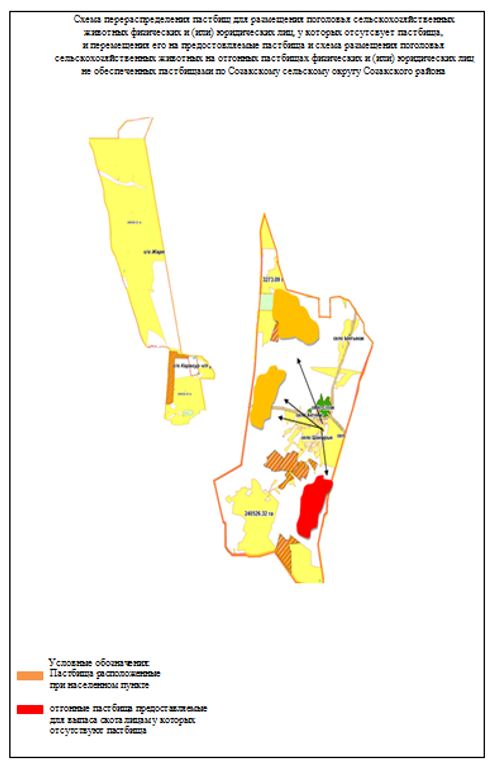 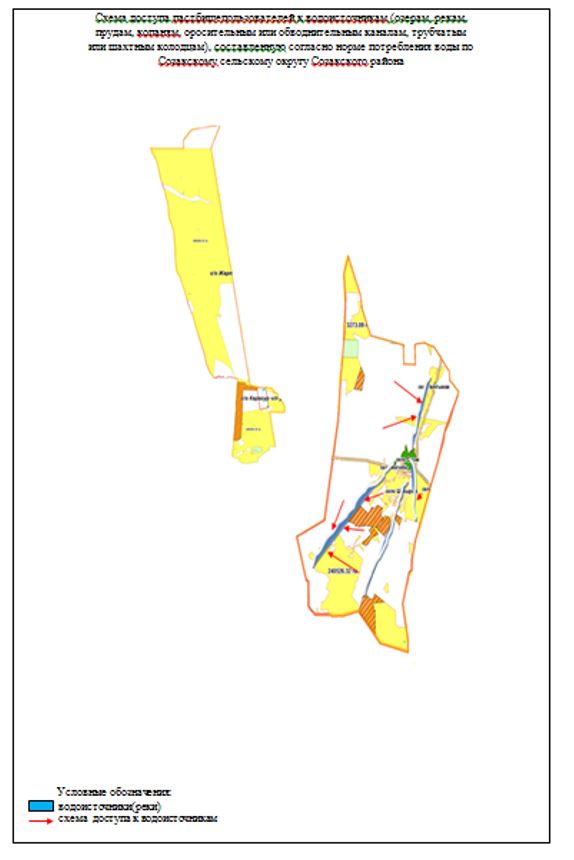 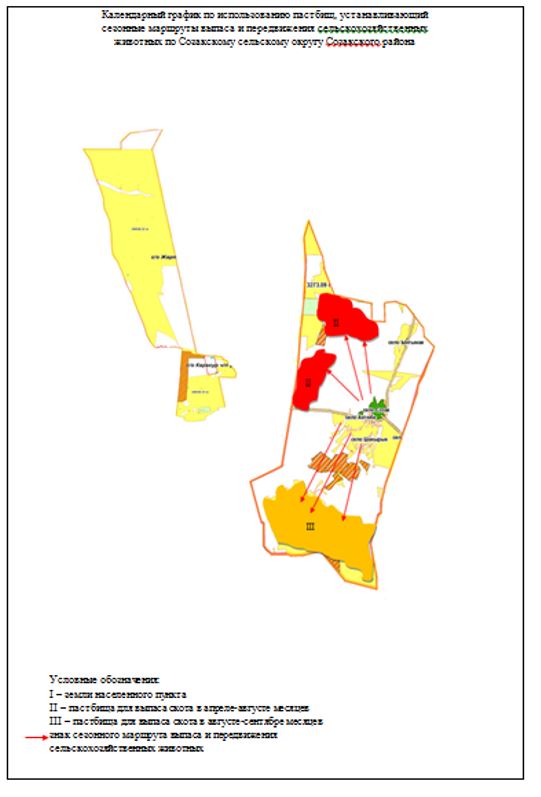 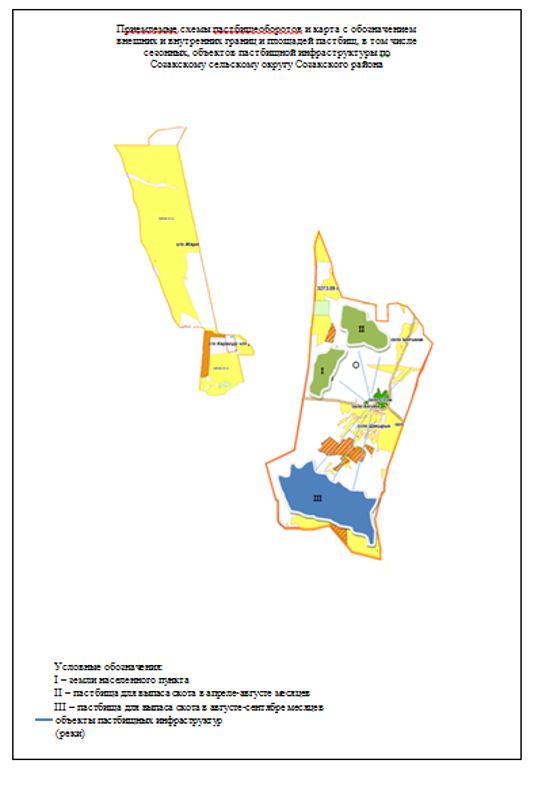 
					© 2012. РГП на ПХВ «Институт законодательства и правовой информации Республики Казахстан» Министерства юстиции Республики Казахстан
				
      Председатель сессии

      районного маслихата

І. Омарбеков

      Секретарь районного маслихата

Б. Байғараев
Утвержден
решением Созакского 
районного маслихата
от 26 декабря 2017 года
№ 141
№
Сельский округи поселки
Верблюд и лощадь
В том числе
Требующих природных пастбищ
№
Сельский округи поселки
Верблюд и лощадь
Содержащихся в неволе
Требующих природных пастбищ
1
2
4
5
6
1
Шолаккорган
5402
390
5012
2
Жартытобе
1342
-
1342
3
Таукент
240
63
177
4
Сызган
608
67
541
5
Каракур
2256
20
2236
6
Каратау
1384
10
1374
7
Тасты
1448
40
1408
8
Шу
387
93
294
9
Кумкент
551
120
431
10
Жуантобе
1966
897
1069
11
Кыземшек
480
-
480
12
Созак
5354
2363
16286
13
всего
21418
3056
16286
Крупнорогатый скот
В том числе
Требует природных пастбищ,
Мелкорогатый скот
В том числе
Требует природных пастбищ
Крупнорогатый скот
Содержащихся в неволе
Требует природных пастбищ,
Мелкорогатый скот
Содержащихся в неволе
Требует природных пастбищ
7
8
9
10
11
12
4465
95
4370
40125
215
39910
2090
150
1940
21836
9876
11960
704
180
524
7002
1500
5502
1805
100
1705
14073
2100
11973
2237
50
2187
33587
150
33437
1691
25
166
13014
30
12984
1780
40
1740
8385
80
8305
752
592
160
3606
3119
487
1871
40
1831
29990
90
29900
2538
541
1997
15346
2200
13146
860
-
860
4435
-
4435
4252
3172
1080
38224
27087
11137
№
Число сельских округов
Общая площадь пастбищных угодий в сельских округах
гектар
Поголовья и площадь требуемых пастбищных угодии, гектар
Поголовья и площадь требуемых пастбищных угодии, гектар
Поголовья и площадь требуемых пастбищных угодии, гектар
Поголовья и площадь требуемых пастбищных угодии, гектар
№
Число сельских округов
Общая площадь пастбищных угодий в сельских округах
гектар
Лощадь и верблюдь
Норма,
гектар
Требуемые пастбищные угодия, гектар
Крупнорогатый скот
1
2
3
4
5
6
7
1
Шолаккорган
25586
5402
17
91834
4465
2
Жартытобе
9974
1342
17
22814
2090
3
Таукент
2299
240
17
4080
704
4
Сызган
30319
608
17
10336
1805
5
Каракур
145000
2256
17
38352
2237
6
Каратау
24614
1384
17
23528
1691
7
Тасты
120500
1448
17
24616
1780
8
Шу
14342
387
17
6579
752
9
Кумкент
211711
551
17
9367
1871
10
Жуантобе
105915
1966
17
33422
2538
11
Кыземшек
22010
480
17
8160
860
12
Созак
28434
5354
17
91018
4252
13
всего:
740704
20395
17
364106
25045
Норма,

гектар
Требуемые пастбищные угодия,
гектар
Мелкорогатый скот
Норма,
гектар
Требуемые пастбищные угодия,
гектар
Общая площадь требуемых пастбищных угодии, гектар
Общая разница в районе пастбищ и необходимых пастбищ, (+,-)
8
9
10
11
12
13
14
15
66975
40125
2,7
108338
267147
241561
15
31350
21836
2,7
58957
113121
103147
15
10560
7002
2,7
18905
33545
31246
15
27075
14073
2,7
37997
75408
45089
15
33555
33587
2,7
90685
162592
17592
15
25365
13014
2,7
35138
84031
59417
15
26700
8385
2,7
22640
73956
46544
15
11280
3606
2,7
9736
27595
13253
15
28065
29990
2,7
80973
115617
96094
15
38070
15346
2,7
41434
78663
27252
15
12900
4435
2,7
11975
33035
11025
15
63780
38224
2,7
103205
258003
229569
15
375675
229623
2,7
619983
969404
228700
№
Сельские округи и поселки
Ветеринарные станции
Купка мелкорогатого скота
Пункт искусственного осеменение
Биотермические котловины
1
Шолаккорган
1
5
3
2
2
Жартытобе
1
2
2
1
3
Таукент
-
1
-
1
4
Сызган
1
1
1
1
5
Каракур
1
1
1
1
6
Каратау
1
2
1
1
7
Тасты
1
1
1
2
8
Шу
1
1
1
1
9
Кумкент
1
1
1
3
10
Жуантобе
1
1
1
-
11
Кыземшек
1
-
-
-
12
Созак
1
4
2
2
всего
11
20
14
15
Рекомендация использоввание сезонных пастбищ
Качество урожайности пастбищ по кормовым единицам (центнер/гектар)
Качество урожайности пастбищ по кормовым единицам (центнер/гектар)
Качество урожайности пастбищ по кормовым единицам (центнер/гектар)
Качество урожайности пастбищ по кормовым единицам (центнер/гектар)
Качество урожайности пастбищ по кормовым единицам (центнер/гектар)
Рекомендация использоввание сезонных пастбищ
хорошо
выше среднего
средне
ниже среднего
плохо
1
2
3
4
5
6
Весенне-летнее,
Осенне- летнее
11,0 выше
7,0-11,0
4,0-6,9
2,0-3,9
2,0 ниже
Весеннее
7,5 выше
5,5-7,5
3,0-5,4
1,5-2,9
1,5 ниже
Осеннее
3,0-4,0
2,0-2,9
1,0-1,9
-
1,0 ниже
Веснне- осеннее
Оценивается в два сезона, весннее- осеннее
Оценивается в два сезона, весннее- осеннее
Оценивается в два сезона, весннее- осеннее
Оценивается в два сезона, весннее- осеннее
Оценивается в два сезона, весннее- осеннее
Рекомендация использоввание сезонных пастбищ
Фертильность корма (объем кормовой единицы в 100 килограмм сухой массы)
Фертильность корма (объем кормовой единицы в 100 килограмм сухой массы)
Фертильность корма (объем кормовой единицы в 100 килограмм сухой массы)
Рекомендация использоввание сезонных пастбищ
хорошо
средне
плохо
1
2
3
4
 Весеннее
выше 68
51-69
ниже 51
 Весенне-летнее, осенне-летнее
выше 50
40-50
ниже 40
 Осеннее
выше 40
30-40
 ниже 30
№
Населенные пункты
Верблюд
Лошадь
Крупнорогатый скот
Мелкорогатый скот
Птица
1
Шолаккорган
2168
2211
3001
25898
2157
2
Абай
-
315
526
5210
770
3
Балдысу
-
278
377
4714
540
4
Карабулак
-
250
348
3575
380
5
Жеткиншек
-
180
213
728
153
Всего
2168
3234
4465
40125
4000
№
Населенные пункты
Ветеринарные станции
Купка мелкорогатого скота
Пункт искусственного осеменения
Биотермические котловины
1
Шолаккорган
1
2
1
1
2
Абай
-
1
1
1
3
Балдысу
-
1
-
-
4
Карабулак
-
1
1
-
Всего
1
5
3
2
№
Форма выпуска, срок перегона скота в горной зоне 
Срок возврата скота с горной зоне 
Примечание
1
Апрель-май
Август-сентябрь
№
Населенные пункты
Общая площадь пастбищ в населенных пунктах, гектар
Поголовья скота и требуемая площадь пастбищных земель, гектар
Поголовья скота и требуемая площадь пастбищных земель, гектар
Поголовья скота и требуемая площадь пастбищных земель, гектар
Поголовья скота и требуемая площадь пастбищных земель, гектар
№
Населенные пункты
Общая площадь пастбищ в населенных пунктах, гектар
Лощадь и верблюд
Норма,
гектар
Необхадимые патсбища,
гектар
Крупнорогатый скот
1
2
3
4
5
6
7
1
Шолаккорган
-
4379
17,0
74443
3001
2
Абай
-
315
17,0
5355
526
3
Балдысу
-
278
17,0
4675
377
4
Карабулак
-
250
17,0
4250
348
5
Жеткиншек
-
180
17,0
3060
213
Всего
25586
5402
17,0
91834
4465
Норма
Гектар
Необходимые пастбища,
гектар
Мелкорогатый скот
Норма,

гектар
Необходимые пастбища,
гектар
Общая площадь необходимых пастбищ,
гектар
Разница между общей пастбищей и необходимой пастбищ в населенных пунктах,
(-,+)
8
9
10
11
12
13
14
15,0
45015
25898
2,7
69925
189383
-
15,0
7890
5210
2,7
14067
27312
-
15,0
5655
4714
2,7
12728
23058
-
15,0
5220
3575
2,7
9653
19123
-
15,0
3195
728
2,7
1966
8221
-
15,0
66975
40125
2,7
108338
267147
241561
№
Населенный пункт 
Верблюд
Лошадь
Крупнорогатый скот
Мелкорогатый скот
Птицы
1
Жартытобе
180
320
822
6688
1248
2
Акколтык
-
315
465
5470
1150
3
Бабата
200
327
803
9678
2402
Всего
380
962
2090
21836
4800
№
Населенные пункты
Ветеринарные станции
Купка
мелкорогатого скота
Пункт искусственного осеменения
Биотермические котловины
1
Жартытобе
1
1
2
Акколтык
-
-
1
-
3
Бабата
-
1
1
-
Всего
1
2
2
1
№
Форма выпуска, срок перегона скота в горной зоне
Срок возврата скота в горной зоне выпуска
Примечание
1
Апрель
Сентябрь
№
Населенные пункты
Общая площадь пастбищ в населенных пунктах, гектар
Поголовья скота и требуемая площадь пастбищных земель, гектар
Поголовья скота и требуемая площадь пастбищных земель, гектар
Поголовья скота и требуемая площадь пастбищных земель, гектар
Поголовья скота и требуемая площадь пастбищных земель, гектар
№
Населенные пункты
Общая площадь пастбищ в населенных пунктах, гектар
Лощадь и верблюд
Норма,
гектар
Необходимые патсбища,
гектар
Крупнорогатый скот
1
2
3
4
5
6
7
1
Жартытобе
-
400
17,0
6800
822
2
Акколтык
-
315
17,0
5355
465
3
Бабата
-
527
17,0
9129
803
4
Всего
9974
1342
17,0
22814
2090
Норма
гектар
Необходимые пастбища,
гектар
Мелкорогатый скот
Норма,
гектар
Необходимые пастбища,
гектар
Общая площадь необходимых пастбищ,
гектар
Разница между общей пастбищей и необходимой пастбищ в населенных пунктах,
(-,+)
8
9
10
11
12
13
14
15,0
12330
6688
2,7
18057
189383
-
15,0
6975
5470
2,7
14769
27312
-
15,0
12045
9678
2,7
26130
23058
-
15,0
31350
21836
2,7
58957
19123
103147
№
Название поселки
Верблюд
Лошадь
Крупнорогатый скот
Меокорогатый скот
Птица
1
Таукент
17
223
704
7002
1590
№
Название поселки
Ветеринарные станции
Купка мелкорогатого скота
Пункт искусственного осеменения
Биотермические котловины
1
Таукент
-
1
-
1
№
Срок выгона скота в горные зоны
Срок возврата скота с горных зон
примечание
1
Апрель -май
Октябрь
№
Название поселки
Общая площадь пастбищ в населенных пунктах, гектар
Поголовья скота и требуемая площадь пастбищных земель, гектар
Поголовья скота и требуемая площадь пастбищных земель, гектар
Поголовья скота и требуемая площадь пастбищных земель, гектар
Поголовья скота и требуемая площадь пастбищных земель, гектар
№
Название поселки
Общая площадь пастбищ в населенных пунктах, гектар
Лощадь
Норма,
гектар
Необходимые пастбища,
гектар
Крупнорогатый скот
1
2
3
4
5
6
7
1
Таукент
2299
240
17,0
4080
704
Всего
2299
240
17,0
4080
704
Норма,
гектар
Необходимые пастбища,
гектар
Мелкорогатый скот
Норма,

гектар
Необходимые пастбища,
гектар
Общая площадь необходимых пастбищ,
гектар
Разница между общей пастбищей и необходимой пастбищ в населенных пунктах,
(-,+)
8
9
10
11
12
13
14
15,0
10560
7002
2,7
69925
18905
-
15,0
10560
7002
2,7
14067
18905
16606
№
Населенные пункт
Крупнорогавый скот
Овцы
Козы 
Лошадь 
Верблюд
Птица
1
Козмолдак 
476
2025
1370
118
73
1205
2
Басбулак 
313
2092
1499
70
57
350
3
Сызган 
474
2142
1520
105
51
384
4
Кайнар 
542
1985
1450
88
46
963
5
Всего
1805
8244
5839
381
227
2902
№
Населенные пункт
Ветеринарные пункты
Места для купания скота
пункты для случки 
Биотермические ямы 
1
Козмолдак
1
1
1
1
2
Сызган
-
-
-
-
3
Басбулак
-
-
-
-
4
Кайнар
-
-
-
-
Всего
1
1
1
1
№
Срок выгона скота в горные зоны
Срок возврата скота с горных зон
примечание
1
Апрель-май
Август-Сентябрь 
№
Населенные пункты
Общая площадь пастбищ в населенных пунктах, гектар
Поголовья скота и требуемая площадь пастбищных земель, гектар
Поголовья скота и требуемая площадь пастбищных земель, гектар
Поголовья скота и требуемая площадь пастбищных земель, гектар
Поголовья скота и требуемая площадь пастбищных земель, гектар
№
Населенные пункты
Общая площадь пастбищ в населенных пунктах, гектар
Лощадь и верблюд
Норма,
гектар
Необходимые пастбища,
гектар
Крупнорогатый скот
1
2
3
4
5
6
7
1
Козмолдак
-
191
17,0
3247
476
2
Сызган
-
127
17,0
2159
313
3
Басбулак
-
156
17,0
2652
474
4
Кайнар
-
134
17,0
2278
542
5
Всего
30319
608
17,0
10336
1805
Норма,
гектар
Необходимые пастбища,
гектар
Мелкорогатый скот
Норма,
гектар
Необходимые пастбища,
гектар
Общая площадь необходимых пастбищ,
гектар
Разница между общей пастбищей и необходимой пастбищ в населенных пунктах,
(-,+)
8
9
10
11
12
13
14
15,0
7140
3395
2,7
9166
15808
-
15,0
4695
3591
2,7
9696
16550
-
15,0
7110
3662
2,7
9888
19650
-
15,0
8130
3435
2,7
9275
19683
-
15,0
27075
14073
2,7
37997
75408
45089
№
Населенные пункты
Верблюд
Лошадь
Крупнорогавый скот
Мелкорогатый скот
Птица
1
Каракур
855
466
1282
21667
1087
2
Шага
351
323
598
7426
580
3
Ран
75
 176
357
4494
635
Всего
1281
975
2237
33587
2302
№
Сельские округа
Ветеринарные станции
Купка мелкорогатого скота
Пункт искусственного осеменения
Биотермические котловины
1
Каракур
1
1
1
1
2
Шага
-
-
-
-
3
Ран
-
-
-
-
Всего
1
1
1
1
№
Форма выпуска, срок перегона скота в горной зоне
Срок возврата скота в горной зоне выпуска
Примечание
1
Апрель-май
Сентябрь-октябрь 
№
Населенные пункты
Общая площадь пастбищ в населенных пунктах, гектар
Поголовья скота и требуемая площадь пастбищных земель, гектар
Поголовья скота и требуемая площадь пастбищных земель, гектар
Поголовья скота и требуемая площадь пастбищных земель, гектар
Поголовья скота и требуемая площадь пастбищных земель, гектар
№
Населенные пункты
Общая площадь пастбищ в населенных пунктах, гектар
Лощадь и верблюд
Норма,
гектар
Необходимые пастбища,
гектар
Крупнорогатый скот
1
2
3
4
5
6
7
1
Каракур
-
1321
17,0
22457
1282
2
Шага
-
674
17,0
11458
598
3
Ран
-
251
17,0
4267
357
4
Всего
145000
2246
17,0
38182
2237
Норма,
гектар
Необходимые пастбища,
гектар
Мелкорогатый скот
Норма,

гектар
Необходимые пастбища,
гектар
Общая площадь необходимых пастбищ,
гектар
Разница между общей пастбищей и необходимой пастбищ в населенных пунктах,
(-,+)
8
9
10
11
12
13
14
15,0
7140
3395
2,7
9166
15808
-
15,0
4695
3591
2,7
9696
16550
-
15,0
7110
3662
2,7
9888
19650
-
15,0
8130
3435
2,7
9275
19683
-
15,0
27075
14073
2,7
37997
75408
45089
№
Населенные пункты
Верблюд
Лошадь
Крупно рогатый скот
Мелкорогатый скот
Птица
1
Каратау
666
361
804
7311
81
2
Аксумбе
130
92
490
2925
279
3
Саржаз
-
135
397
2778
95
Всего
796
588
1691
13014
455
№
Населенные пункты
Ветеринарные станции
Купка мелкорогатого скота
Пункт искусственного осеменения
Биотермические котловины
1
Каратау
1
1
1
1
2
Аксумбе
0
1
0
0
3
Саржаз
0
0
0
0
Всего
1
2
1
1
№
Форма выпуска, срок перегона скота в горной зоне
Срок возврата скота в горной зоне выпуска
Примечание
1
Апрель - май
Август - сентябрь
№
Населенные пункты
Общая площадь пастбищ в населенных пунктах, гектар
Поголовья скота и требуемая площадь пастбищных земель, гектар
Поголовья скота и требуемая площадь пастбищных земель, гектар
Поголовья скота и требуемая площадь пастбищных земель, гектар
Поголовья скота и требуемая площадь пастбищных земель, гектар
№
Населенные пункты
Общая площадь пастбищ в населенных пунктах, гектар
Лощадь и верблюд
Норма,
гектар
Необхадимые патсбища,
гектар
Крупнорогатый скот
1
2
3
4
5
6
7
1
Каратау
-
1027
17,0
17459
804
2
Аксумбе
-
212
17,0
3604
490
3
Саржаз
-
135
17,0
2295
397
Всего
24614
1384
17,0
23528
1691
Норма
гектар
Необходимые пастбища,
гектар
Мелкорогатый скот
Норма,
гектар
Необходимые пастбища,
гектар
Общая площадь необходимых пастбищ,
гектар
Разница между общей пастбищей и необходимой пастбищ в населенных пунктах,
(-,+)
8
9
10
11
12
13
14
15,0
12060
7311
2,7
19740
49258
-
15,0
7350
2925
2,7
7898
18852
-
15,0
5955
2778
2,7
7500
15750
-
15,0
25365
13014
2,7
35137
84030
59416
№
Населенные пункты
Крупнорогавый скот
Мелкорогатый скот
Лошадь 
Верблюд
Птица
1
Тасты
1578
7134
551
697
581
2
Кылти 
202
1249
117
83
122
Всего
1780
8385
668
750
703
№
Населенные пункты
Ветеринарные станции
Купка мелкорогатого скота
Пункт искусственного осеменения
Биотермические котловины
1
Тасты
1
1
1
1
2
Кылти 
всего:
1
1
1
1
№
Срок выгона скота в горные зоны 
Срок возврата скота с горных зон
Примечание
1
Апрель-май
октябрь
№
Населенные пункты
Общая площадь пастбищ в населенных пунктах, гектар
Поголовья скота и требуемая площадь пастбищных земель, гектар
Поголовья скота и требуемая площадь пастбищных земель, гектар
Поголовья скота и требуемая площадь пастбищных земель, гектар
Поголовья скота и требуемая площадь пастбищных земель, гектар
№
Населенные пункты
Общая площадь пастбищ в населенных пунктах, гектар
Лощадь
Норма,
гектар
Необхадимые патсбища,
гектар
Крупнорогатый скот
1
2
3
4
5
6
7
1
Тасты
-
1248
17,0
21216
7134
2
Кылти 
-
200
17,0
3400
202
всего:
120500
1418
17,0
24106
1780
Норма
гектар
Необходимые пастбища,
гектар
Мелкорогатый скот
Норма,
гектар
Необходимые пастбища,
гектар
Общая площадь необходимых пастбищ,
гектар
Разница между общей пастбищей и необходимой пастбищ в населенных пунктах,
(-,+)
8
9
10
11
12
13
14
15,0
107010
1578
2,7
4260
132486
-
15,0
3030
1249
2,7
3372
9802
-
15,0
26700
8385
2,7
22639
73445
47055
№
Сельские округа
Верблюд
Лошадь
Крупнорогатый скот
Мелкорогатый скот
Птица
1
Шу
76
311
752
3606
1280
№
Сельские округа
Ветеринарные станции
Купка мелкорогатого скота
Пункт искусственного осеменения
Биотермические котловины
1
Шу
-
1
1
-
№
Срок выгона скота в горные зоны 
Срок возврата скота с горных зон
Примечание
1
Апрель-май
сентябрь 
№
Сельские округа
Общая площадь пастбищ в населенных пунктах, гектар
Поголовья скота и требуемая площадь пастбищных земель, гектар
Поголовья скота и требуемая площадь пастбищных земель, гектар
Поголовья скота и требуемая площадь пастбищных земель, гектар
Поголовья скота и требуемая площадь пастбищных земель, гектар
№
Сельские округа
Общая площадь пастбищ в населенных пунктах, гектар
Лощадь
Норма,
гектар
Необхадимые патсбища,
гектар
Крупнорогатый скот
1
2
3
4
5
6
7
1
Шу
14342
386
17,0
6562
752
Норма
гектар
Необходимые пастбища,
гектар
Мелкорогатый скот
Норма,
гектар
Необходимые пастбища,
гектар
Общая площадь необходимых пастбищ,
гектар
Разница между общей пастбищей и необходимой пастбищ в населенных пунктах,
(-,+)
8
9
10
11
12
13
14
15,0
11280
3606
2,7
9736
11280
3061
№
Населенный пункт 
Верблюд
Лошадь
Крупнорогатый скот
Мелкорогатый скот
Птицы
1
Кумкент
12
428
1569
25379
1783
2
Кызылкол
24
87
302
4611
660
Всего
36
515
1871
29990
2443
№
Сельский округ
Ветеринарные станции
Купка мелкорогатого скота
Пункт искусственного осеменения
Биотермические котловины
1
Кумкент
1
1
1
1
2
Кызылкол
1
1
3
Всего
1
2
1
2
№
Срок выгона скота в горные зоны 
Срок возврата скота с горных зон
Примечание
1
Март- Апрель 
Сентябрь-октябрь 
№
Населенные пункты
Общая площадь пастбищ в населенных пунктах, гектар
Поголовья скота и требуемая площадь пастбищных земель, гектар
Поголовья скота и требуемая площадь пастбищных земель, гектар
Поголовья скота и требуемая площадь пастбищных земель, гектар
Поголовья скота и требуемая площадь пастбищных земель, гектар
№
Населенные пункты
Общая площадь пастбищ в населенных пунктах, гектар
Лощадь
Норма, гектар
Необхадимые патсбища,
гектар
Крупнорогатый скот
1
2
3
4
5
6
7
1
Кумкент
-
440
17,0
7480
1569
2
Кызылкол
-
111
17,0
1887
302
Всего
211711
551
17,0
9367
1871
Норма
гектар
Необходимые пастбища,
гектар
Мелкорогатый скот
Норма,
гектар
Необходимые пастбища,
гектар
Общая площадь необходимых пастбищ,
гектар
Разница между общей пастбищей и необходимой пастбищ в населенных пунктах,
(-,+)
8
9
10
11
12
13
14
15,0
23535
25379
2,7
68523
99538
-
15,0
4530
4611
2,7
12449
18866
-
15,0
28065
29990
2,7
80973
118405
93306
№
Населенный пункт
Верблюд
Лошадь
Крупно рогатый скот
Мелкорогатый скот
Птица
1
Жуантобе
1062
843
2424
14567
1427
2
Коныратарык
28
33
114
779
77
Всего
1090
876
2538
15346
1504
№
Населенный пункт
Ветеринарные пункты
Места для купания скота
Пункт для искусственного оплодотворения 
Биотермические ямы 
Площадка для забоя скота 
Яма для выброса падали скота
1
Жуантобе
1 
2
1
-
1
1
2
Коныратарык
-
-
-
-
-
-
Всего
1
2
1
-
1
1
№
Форма выпуска, срок перегона скота в горной зоне
Срок возврата скота в горной зоне выпуска
Примечание
1
Апрель - май
сентябрь -октябрь
№
Населенные пункты
Общая площадь пастбищ в населенных пунктах, гектар
Поголовья скота и требуемая площадь пастбищных земель, гектар
Поголовья скота и требуемая площадь пастбищных земель, гектар
Поголовья скота и требуемая площадь пастбищных земель, гектар
Поголовья скота и требуемая площадь пастбищных земель, гектар
№
Населенные пункты
Общая площадь пастбищ в населенных пунктах, гектар
Лощадь
Норма,
гектар
Необходимые патсбища,
гектар
Крупнорогатый скот
1
2
3
4
5
6
7
1
Жуантобе
-
1905
17,0
32385
2424
2
Коныратарык
-
61
17,0
1037
114
Всего
105915
1966
17,0
33422
2538
Норма
гектар
Необходимые пастбища,
гектар
Мелкорогатый скот
Норма,
гектар
Необходимые пастбища,
гектар
Общая площадь необходимых пастбищ,
гектар
Разница между общей пастбищей и необходимой пастбищ в населенных пунктах,
(-,+)
15,0
36360
14567
2,7
39331
29414
-
15,0
1710
779
2,7
2103
644
-
№
названия поселки
Верблюд
Лошадь
Крупнорогатый скот 
Мелкорогатый скот
Птица
1
Кыземшек
-
380
740
4235
80
2
Тайконыр
-
100
120
200
35
Всего
-
480
860
4435
115
№
названия поселки
Ветеринарные станции
Купка мелкорогатого скота
Пункт искусственного осеменения
Биотермические котловины
1
Кыземшек
1
-
-
-
2
Тайконыр
-
-
-
-
Всего:
1
-
--
-
№
Форма выпуска, срок перегона скота в горной зоне
Срок возврата скота в горной зоне выпуска
Примечание
1
Апрель - май
Август - сентябрь
№
Населенные пункты
Общая площадь пастбищ в населенных пунктах, гектар
Поголовья скота и требуемая площадь пастбищных земель, гектар
Поголовья скота и требуемая площадь пастбищных земель, гектар
Поголовья скота и требуемая площадь пастбищных земель, гектар
Поголовья скота и требуемая площадь пастбищных земель, гектар
№
Населенные пункты
Общая площадь пастбищ в населенных пунктах, гектар
Лощадь
Норма,
гектар
Необходимые патсбища,
гектар
Крупнорогатый скот
1
2
3
4
5
6
7
1
Кыземшек
-
380
17,0
6460
740
2
Тайконыр
-
100
17,0
1700
120
Всего
22010
480
17,0
8160
860
Норма
гектар
Необходимые пастбища,
гектар
Мелкорогатый скот
Норма,
гектар
Необходимые пастбища,
гектар
Общая площадь необходимых пастбищ,
гектар
Разница между общей пастбищей и необходимой пастбищ в населенных пунктах,
(-,+)
15,0
11100
4235
2,7
11435
28995
-
15,0
1800
200
2,7
540
4040
 -
15,0
12900
4435
2,7
11974
33034
11024
№
населенный пункт
Верблюд
Верблюд
Лошадь
Лошадь
Крупнорогатый скот
Крупнорогатый скот
Мелкорогатый скот
Мелкорогатый скот
птица
№
населенный пункт
всего
матка
всего
матка
Крупнорогатый скот
Крупнорогатый скот
Мелкорогатый скот
Мелкорогатый скот
птица
№
населенный пункт
всего
матка
всего
матка
Всего
матка
всего
матка
1
Созак
1591
1200
1441
1250
3270
2500
23795
15000
3370
2
Ыбырай
204
160
179
140
248
220
4750
3000
230
3
Коктобе
961
200
978
800
672
500
9298
6000
900
4
Какпансор
-
-
62
50
381
300
-
Всего
2756
1560
2598
2190
4252
3270
38224
24300
4500
№
населенный пункт
Ветеринарные станции
Купка мелкорогатого скота
Пункт искусственного осеменения
Биотермические котловины
1
Созак
1
1
1
1
2
Ыбырай
-
1
-
-
3
Коктобе
1
-
1
-
4
Какпансор
-
-
-
-
Всего
2
2
2
1
№
Срок выгона скота в горные зоны 
Срок возврата скота с горных зон
примечание
1
Апрель -май
Сентябрь-октябрь 
№
Населенные пункты
Общая площадь пастбищ в населенных пунктах, гектар
Поголовья скота и требуемая площадь пастбищных земель, гектар
Поголовья скота и требуемая площадь пастбищных земель, гектар
Поголовья скота и требуемая площадь пастбищных земель, гектар
Поголовья скота и требуемая площадь пастбищных земель, гектар
№
Населенные пункты
Общая площадь пастбищ в населенных пунктах, гектар
Лощадь
Норма,
гектар
Необходимые патсбища,
гектар
Крупнорогатый скот
1
2
3
4
5
6
7
1
Созак
-
3032
17,0
51544
3270
2
Ыбырай
-
383
17,0
6511
248
3
Коктобе
-
1939
17,0
32963
672
4
Какпансор
-
-
17,0
-
62
Всего
28434
5354
17,0
91018
4252
Норма
гектар
Необходимые пастбища,
гектар
Мелкорогатый скот
Норма,
гектар
Необходимые пастбища,
гектар
Общая площадь необходимых пастбищ,
гектар
Разница между общей пастбищей и необходимой пастбищ в населенных пунктах,
(-,+)
15,0
49050
23795
2,7
64246
164840
-
15,0
3720
4750
2,7
12825
23056
-
15,0
10080
9298
2,7
25104
68147
-
15,0
930
381
2,7
1028
1958
-
15,0
63780
38224
2,7
103204
258002
229568